ОПШТИНА ЖИТИШТЕ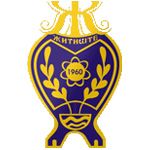 ЛОКАЛНИ АКЦИОНИ ПЛАН ЗА СОЦИЈАЛНО УКЉУЧИВАЊЕ РОМА И РОМКИЊА УОПШТИНИ ЖИТИШТЕЗА ПЕРИОД 2021–2023. ГОДИНЕЖитиште, 2021. годинеЛИСТА СКРАЋЕНИЦАУВОДЛокални акциони план за социјално укључивање Рома и Ромкиња у општини Житиште  за период од 2021. до 2023. године (у даљем тексту: ЛАП) дефинише правце деловања Општине Житиште  у области социјалног укључивања Рома и Ромкиња, као и конкретне мере и активности којима се настоји побољшати садашњи положај припадника ромске заједнице, уз јасне механизме помоћу којих се може пратити остваривање дефинисаних циљева. Он представља део напора које локална заједница чини током низа година са основним циљем смањења јаза који постоји између Рома и Ромкиња и осталих припадника локалне заједнице.ЛАП почива на анализи релевантних националних стратешких докумената, локалних података и процени потреба ромске популације на подручју општине Житиште. Израђен је кроз широк партиципативни и партнерски приступ који ће бити примењен и у процесу његове реализације, праћења и извештавања. Општина Житиште намерава да у реализацију дефинисаних циљева и активности укључи све релевантне актере из локалне заједнице, као и да на реализацији овог плана сарађује са републичким органима и међународним институцијама и донаторима који се баве социјалним укључивањем Рома и Ромкиња. Реално је за очекивати да овакав концепт постави основ за оптималан квалитет резултата који се очекују реализацијом планираних активности и мера, на којима ће све заинтересоване стране и релевантни партнери радити у континуитету у наредном периоду.Израда овог ЛАП-а реализована је у оквиру пројекта „Подршка унапређењу социјалног укључивања у Републици Србији“, фаза 3, који се финансира средствима донације Швајцарске Конфедерације, кроз Швајцарску агенцију за развој и сарадњу (SDC). SDC пружа подршку Влади Републике Србије да унапреди процес социјалног укључивања Рома и Ромкиња у Републици Србији, а израда овог ЛАП-а је једна од активности у оквиру овог поцеса. Програмске фазе 1 (2009–2013) и 2 (2013–2017) биле су кључне за унапређење свести и капацитета Владе Србије за решавање проблема сиромаштва и социјалне искључености. Програмска фаза 3 укључује и успостављање Тима за социјално укључивање и смањење сиромаштва (СИПРУ). СИПРУ спроводи активности у оквиру Пројекта. СИПРУ је надлежан за јачање капацитета Владе Републике Србије у области развијања и спровођења политике социјалног укључивања. СИПРУ  пружа подршку Влади Републике Србије у координацији, праћењу и извештавању у вези са активностима из области социјалног укључивања, и спроводи иницијативе које имају намеру да одговоре на кључне потребе осетљивих друштвених група у локалним заједницама у Републици Србији.СИПРУ је 05. августа 2020. године објавио Јавни позив за пружање подршке јединицама локалне самоуправе у припреми Локалних акционих планова за социјално укључивање Рома и Ромкиња за период 2021-2022. године. Општина Житиште је аплицирала на јавни позив и одабрана је за добијање менторске и саветодавне подршке од стране СИПРУ у процесу израде ЛАП-а, кроз организовање и спровођење радионица за израду ЛАП-а, и експертску подршку у области планирања, буџетирања и инклузије Рома и Ромкиња у општини Житиште.Лап је израдила Радна група за израду ЛАП-а, уз стручну помоћ СИПРУ експерата. Радна група за израду ЛАП-а основана је 07. јула 2020. године, а чланови радне групе који су учествовали у изради ЛАП-а су: Координатор радне групе:Снежана Лакић, координаторка радне групе, запослена у Општинској управи општине Житиште;Чланови радне групе:Јелена Иванчевић, представник/ца Центра за социјални рад,Дејан Мелар, представник/ца Националне службе за запошљавањеСлавица Мрђа ,представник/ца локалне организације цивилног друштва која се бави  Инклузијом.Драгана Петковић , Представник канцаларије за смањње сиромаштва.Дајана Буре, члан Општинског већа Андреј Амиџић , прдставник одељења за финансије.Снежана Мајкић , представник школског центра.Зденка Деспот ,представник здравства.Током израде овог документа спроведени су следећи кораци: припремљена је ситуациона анализа са SWOT анализама за пет области- становање, образовање, запошљавање, здравље и социјална заштита; утврђени су општи циљ и посебни циљеви за приоритетне области; идентификоване су мере и активности које доприносе остварењу дефинисаних циљева и за сваку од активности утврђени су и носилац и партнери, временски оквир, потребна финансијска средства по изворима, циљ, индикатори са базним и циљним вредностима и извори верификације. Одржани су следећи састанци, радионице и догађаји:Уводна једнодневна радионица – одржана је 23. новембра 2020. године, током које је усаглашена методологија за израду ЛАП-а и договорен временски оквир и план активности.Радионица за развој ситуационе анализе – одржана је 21. децембра 2020. године, током које су урађене су анализирани прикупљени подаци за пет области: становање, образовање, запошљавање, здравље и социјална заштита.Радионица за развој SWOT анализе - одржана је 01. фебруара 2021. године. На овој радионици урађене су SWOT анализе за пет области: становање, образовање, запошљавање, здравље и социјална заштита и идентификоване приоритетне области за решавање.Радионица за дефинисање општег циља, посебних циљева и мера – одржана је 04. марта 2021. године и на њој су дефинисани предлози циљева и мера.Фокус група са представницима ромске заједнице - одржана је 12. марта 2021. године. Представницима ромске заједнице представљени су предложени пројекти и активности које је дефинисала радна група у свих 5 области, а потом су прикупљени  коментари и предлози за њихову дораду, као и предлози за нове пројекте и активностиРадионица за израду предлога нацрта ЛАП-а одржана је 19. априла 2021. године. На овој радионици идентификовани су пројекти и активности за претходно дефинисане мере, а за сваку активност/пројекат утврђени су: носилац и партнери, временски оквир, потребна финансијска средства по изворима финансирања, циљ пројекта/активности, индикатори са базним и циљним вредностима и извор верификацијеЈавни увид  на којем је јавности представљен предлог финалног нацрта Локалног акционог плана за социјално укључивање Рома и Ромкиња општине Житиште за период 2021–2023. године одржан је у периоду  од xx  до xx .  Локални акциони план за социјално укључивање Рома и Ромкиња општине Житиште за период 2021-2023. године усвојен је од стране Скупштине општине Житиште…………….Стратешки и институционални оквир на локалном нивоуВлада Републике Србије је на седници одржаној 3. марта 2016. године усвојила Стратегију за социјално укључивање Рома и Ромкиња у Републици Србији за период од 2016. до 2025. године (“Службени гласник РС”, бр. 26/2016). Овај документ је настао из потребе да се на један системски и свеобухватан начин питања социјалног укључивања Рома и Ромкиња унапреде, како на националном, тако и на локалном нивоу уз коришћење искустава у спровођењу претходне Стратегије за унапређивање положаја Рома у Републици Србији (2009-2015) и полазних основа за израду нове стратегије.  Институционални ресурси за припрему и спровођење Стратегије чине: Министарство за људска и мањинска права и друштвени дијалог, Тим за социјално укључивање и смањење сиромаштва, ресорна министарства која су задужена да воде јавне политике од интереса за остваривање стратешких мера. Роми су једна од најугроженијих друштвених група, те је циљ Владе Србије да, кроз удружени напор целог друштва, унапреди њихов положај како би се смањиле неједнакости које постоје између Рома и Ромкиња и остатка становништва. Стратегија је стратешки документ који ће за период од девет година интензивирати рад институција на националном и локалном нивоу за питања социјалног укључивања Рома и Ромкиња и сузбијање њихове дискриминације, односно за стварање услова за пун приступ остваривању људских права особа ромске националности. Стратегија покрива пет приоритетних области: образовање, становање, запошљавање, здравље и социјалну заштиту.Србија се на путу европских интеграција придружила земљама чланицама када је реч о социјалном укључивању Рома и Ромкиња, будући да је као основу за израду овог документа користила Оквир за националне стратегије за интеграцију Рома који је Европска комисија, заједно са Европским парламентом, прописала за земље чланице што осигурава наставак сарадње и наставак подршке ЕУ Србији за унапређење положаја Рома и Ромкиња. Стратегија је заснована на постојећим стратешким, правним и институционалним ресурсима – стратегијама и прописима којима су уређена поједина питања унапређења положаја Рома и Ромкиња, али и на опредељењу државе да развија програме унапређења положаја Рома и Ромкиња исказаним Оперативним закључцима са семинара „Социјално укључивање Рома и Ромкиња у Републици Србији” (за период октобар 2017− октобар 2019. године) и Акционим планом за поглавље 23.Оперативни закључци са петог семинара „Социјална укљученост Рома и Ромкиња у Републици Србији" који је одржан у октобру 2020. године истичу значај рада локалних механизама за социјално укључивање Рома и Ромкиња и потреба за институционализацијом координатора/ки за ромска питања, педагошких асистената/киња и здравствених медијаторки, како би се побољшала ситуација Рома и довело се до њиховог пуног учешћа у друштвеном, економском, културном и политичком животу. Наводи се да у наредном периоду, акценат мора бити стављен на већи обухват ромске деце предшколским образовањем, повећање броја Рома и Ромкиња са завршеном средњом школом, запошљавање припадника и припадница ромске заједнице, одрживост прогама у области становања, и унапређење здравствене заштите Рома и Ромкиња.Посебну пажњу треба посветити оснаживању Ромкиња јер оне и данас трпе вишеструку дискриминацију.  У односу на ширу друштвену заједницу, Ромкиње су двоструко дискриминисане – као жене и као припаднице националне мањине.Локалне самоуправе располажу механизмима на основу којих могу да управљају и спроводе инклузивне јавне политике, а осим тога Закон о локалној самоуправи их обавезује да се старају о остваривању људских и мањинских права. Овакво усмерење стратешких мера омогућава праћење остваривања права Рома и Ромкиња и напредак у вези са применом инклузивних политика, најпре, у локалној заједници, а потом и широј друштвеној заједници. На основу непосредних података и информација, локалне самоуправе могу да унапреде инструменте и механизме помоћу којих је могуће елиминисати узроке отежаног приступа правима и структурног сиромаштва Рома и Ромкиња. С тим циљем, Влада РС путем Стратегије истиче потребу да локалне самоуправе припремају и усвајају локалне акционе планове, усклађене са реалним, општим и локалним економским и социјалним развојем, да обучавају стручне тимове у локалној самоуправи који би били способни да припреме, спроводе и управљају локалном стратегијом и да обезбеде средства у локалним буџетима за спровођење мера социјалног укључивања Рома и Ромкиња, те осигурају доследно утврђивање одговорности за њихово спровођење.Локалне стратегијеУ периоду израде овог документа, у општини Житиште су на снази биле следеће локалне стратегије и акциони планови:Стратегија одрживог развоја општине Житиште 2014-2020Ревизија стратегије одрживог развоја општине Житиште са акционим планом за 2018. – 2020.Локални антикорупцијски план општине Житиште за период 2017-2020План интегритета општине Житиште 2016-2019Локални енергетски план 2018-2020План руралног развоја 2012-2022Локални акциони план унапређења положаја Рома од 2015-2020. године општине Житиште.Стратегија одрживог развоја општине Житиште 2014-2020 (са усвојеном ревизијом и акционим планом за период 2018-2020) представља кровни плански документ развоја општине Житиште. У оквиру овог документа није било посебних циљева, мера или активности које су се односиле на инклузију Рома и Ромкиња.Општина Житиште је у претходном периоду (2015-2020) примењивала акциони план који се односи на инклузију Рома: Локални акциони план унапређења положаја Рома од 2015-2020. године општине Житиште. Овај ЛАП је обухватао циљеве и мере груписане у пет области. Циљеви и мере су били груписани према наведеним областима:У области образовања:Планирање, подршка и укључивање Рома у образовни системМатеријална и финансијска подршка ромским ученицимаПодршка образовању ромским средњошколцимаОрганизовање радионица, семинара и обукаКонкурси за спровођење мера ЛАП-а намењени невладиним организацијамаОдноси са јавношћу.У области запошљавања:Формирање евиденције и релевантне базе података о незапосленим РомимаУнапређење предузетништва код Рома и Ромкиња на територији општине ЖитиштеПодстицаји и подршка послодавцима за отварање и опремање радних места намењених запошљавању Рома и РомкињаПовећање запошљивости Рома и РомкињаОрганизовање и укључивање незапослених Рома и Ромкиња у програме јавних радоваФормирање Канцеларије координатора за ромска питањаОрганизација и спровођење конкурса за невладине организације за реализацију пројеката за имплементацију мера ЛАП за запошљавање Рома.У области здравља, становања и социјалне заштитеУтврђивање здравственог стања ромске популације на територији општинеПовећање нивоа знања о значају лечења и значају превентивне контроле здравља укупне ромске популације  Побољшање доступности здравствене заштите за ромску популацијуУнапређење животног окружења у ромској заједнициОрганизација и спровођење конкурса за невладине организације за реализацију пројеката за имплементацију мера ЛАП за унапређење здравља Рома.У области културе, информисања и родне равноправности и дискриминације:Пропагирање ромске културе и традицијеИнформисање ромске популацијеИнформисање о могућностима решавања статусних питања РомаПомоћ рањивим групама које нису у могућности да прибаве документа потребна за подношење захтева за стицање статуса, нарочито лицима са посебним потребама и онима који живе испод границе сиромаштваЕлиминација свих облика насиља над женама и девојчицама ромске популације; Ефикаснија примена Закона о заштити од породичног насиља и Стратегије заштите од насиља у породициОстваривање права на информисање ромске заједнице Упознавање шире јавности са ромским језиком и продукција на ромском језикуУкључивање Рома у политички живот локалних заједницаСпречавање дискриминације.Покретање тема равноправности полова и родова у ромској популацији.У реализацији ЛАП-а за унапређење положаја Рома 2015-2020. реализоване су  поједине мере из свих области, а у складу са расположивим средствима. У реализацију  ЛАП-а су биле укључене и ромске ОЦД, које су својим пројектима допринели реализацији мера ЛАП-а Рома. Иако претходни ЛАП за унапређење положаја Рома није предвиђао механизме за мониторинг и евалуацију спровођења акционог плана, нити су они рађени, представници Општине Житиште наводе да проблема у реализацији ЛАП-а Рома није било.Институционални оквир на локалном нивоуУ општини Житиште није именован координатор за ромска питања. У општини су формирани Савет за међунационалне односе и Комисија за родну равноправност, а оба тела има по један члан ромске националности.На подручју општине Житиште нису именовани Локално координационо тело за социјално укључивање Рома и Ромкиња (у даљем тексту: ЛКТ), нити Мобилна јединицу за социјално укључивање Рома и Ромкиња на локалном нивоу (у даљем тексту: Мобилни тим), а није ангажована ни здравствена медијаторка.Поред наведених савета, у општини су формирани још и:Савет за здравље, у којем нема чланова ромске националности;Зелени савет, на нивоу округа, у којем нема чланова ромске националности.Канцеларија за младе;Канцеларија за сиромаштво.На подручју општине налази се једна предшколских установа, са 9 истурених одељења вртића, као и 9 основних школа и 3 школска центра. Основно образовање се одвија у три школска центра, у Житишту, Српском Итебеју и Банатском Карађорђеву. ОШ ,,Свети Сава“, Житиште осим матичне школе у Житишту наставу изводи и у издвојеним одељењима у Равном Тополовцу, Тораку и Банатском Двору, а настава се осим на српском изводи и на језицима мањина, и то на румунском у Тораку и мађарском у Банатском Двору. ОШ ,,Милош Црњански“ у Српском Итебеју наставу изводи и у издвојеним одељењима у Међи и Хетину, с тим што се настава у Хетину које је погранично место са малим бројем ученика одвија до четвртог разреда у мешовитим одељењима. Настава у матичној школи која обухвата Српски и Нови Итебеј се изводи на српском и мађарском језику. ОШ ,,Никола Тесла„ у Банатском Карађорђеву наставу изводи, осим у матичној школи, и у издвојеним одељењима у Честерегу и Торди где се настава одвија на мађарском језику.У овим установама не постоје ангажовани педагошки асистенти.У општини/граду ради 35 организација цивилног друштва на подручју општине/града, од чега следеће две организације заступају интересе Рома и Ромкиња:Друштво Рома Житиште;Друштво Рома Торак.Поред формирања наведених механизама за социјалну инклузију и њихових представника, у процес социјалног укључивања Рома и Ромкиња потребно је укључити и следеће представнике јавног, приватног и цивилног сектора:Полициска Управа Житиште,Центар за социјални рад,Национална служба за запошљавање,Спорски савез Житиште,Културно просветна заједница Житиште.Општи подаци о општини/градуОпштина Житиште се налази у средњем Банату поред леве обале пловног Бегеја, североисточно од Зрењанина и југозападно од Нове Црње и Темишвара. Кроз Житиште пролази државни пут IV реда 12, Зрењанин — Темишвар.Укупан  број становника општине Житиште, по попису из 2011. године износи 16.786, што је у односу на 2002. годину пад од 3.613 становника, односно 17,71%. У  поређењу  са просеком на нивоу АП Војводине (5,67%) и Републике Србије (5,04%), овај пад је драматичан и представља један од кључних проблема општине.Табела: Основни подаци о општини ЖитиштеИзвор: http://devinfo.stat.gov.rs/diProfili Од укупног броја становника општине, Срби чине око 62%, Мађари око 20%, Румуни око 8,4% и   Роми око 5%, док су остали у значајно мањем уделу, или по броју или по неопредељености. На  територији општине у службеној употреби су српски језик и ћирилично писмо, латинично писмо, мађарски и румунски језик и њихова писма. Вишејезичност је заступљена у свим институцијама локалне самоуправе као и у школама и предшколским установама.На територији општине Житиште се налази 12 насељених места, од тога централно општинско место Житиште са 2.898 становника, и 11 сеоских насеља.Табела: Број становника по насељеним местима у општини Житиште, 2011. годинаИзвор: Попис 2011, Републички завод за статистикуОд укупног броја пописаних лица (17.387) 2.8% се тренутно налази у иностранству (488 лица).Према степену развијености, Општина Житиште припада трећој групи, чији је степен развијености у распону од 60% до 90% републичког просека.Географски подациОпштина Житиште се налази у средњем Банату, на североистоку Републике Србије. Простире се на површини од 525 км2 . На југозападу се граничи са подручјем града Зрењанина, на југу са општином Сечањ, на северозападу са општином Кикинда, на северу са општином Нова Црња и на истоку са Румунијом. Седиште општине је у Житишту.Општина Житиште има релативно повољан положај у односу на важније саобраћајнице у региону. Кроз општину пролази магистрални пут М-7 који води од границе према Хрватској код Бачке Паланке, преко Новог Сада преко Тисе повезује Банат, повезујући Зрењанин, потом Житиште, где скреће према северу и граничном прелазу Српска Црња и наставља се у Румунији према Темишвару. Овим путним правцем Житиште се спаја са Хрватском, Румунијом а потом са међународним путем Е-75. Због свог географског положаја Житиште је саобраћајна раскрсница Средњег Баната.Важне регионалне правце представљају Р-123/1 и Р-123/4, који повезују општински центар са околним селима. Пут Р-123/1 води ка Торку, Вишњићеву, Крајишнику и Сечњу, а од Торка се одваја путни правац Р-123/4 ка Итебеју и Међи.Удаљеност Општине од важнијих центара:Зрењанин: 18 кмНови Сад: 68 кмТемишвар: 87 кмБеоград: 91 км.У општини нема аутобуских станица, већ су постављена стајалишта. Временски интервали између аутобуских полазака су велики тако да је транспорт заснован на коришћењу првенствено путничких аутомобила, а у мањој мери у појединим деловима године користе се мотоцикли и бицикли.Општина Житиште се налази у изразито равничарском подручју тако да се читава површина општине налази на око 80м надморске висине. Општина се највећим делом налази на Итебејској депресији, а мањим на лесној тераси и лесно-пешчаној греди. Итебејска депресија, позната и као Итебејска мочвара, има правац пружања северозапад-југоисток у дужини од 47 км, а у правцу запад-исток у дужини од 32 км. Просечна апсолутна висина депресије је 78м, и најмања је западно од Итебеја. У депресији се издвајају просторна удубљења неправилног облика, четири напуштена меандра Бегеја и издужена лесно- пешчана греда. Пешчано-лесна греда издиже се 3-4 км изнад Итебејске депресије, у њеном северном делу. Пружа се правцем североисток-југозапад. На њој су изграђена насеља Банатски Двор, Честерег и Банатско КарађорђевоКлима је степско-континентална са топлим летима и хладним зимама. Просечна годишња температура у општини је 11,1°C, али су током године присутне значајне температурне осцилације. Просечна количина годишњих падавина износи 574 мм2 , и по овом параметру Општина Житиште припада сушним пределима Војводине. Регион се карактерише израженим ветровима од којих је најчешћи југоисточни (у периоду од новембра до краја априла), а најснажнији северозападни ветар. Услед недостатка шумских површина ветрови су у Житишту значајан узрок ерозије земљиштаГенерално посматрано, oпштина Житиште располаже квалитетним земљишним фондом. Преовлађујуће земљиште у општини представљају ритска црница и смоница, ливадска црница и чернозем, док се на мањим површинама јављају слатине.Највећи део територије на лесној тераси и у Итебејској депресији заузимају ораничне површине које се користе за интензивну пољопривредну производњу. Природна вегетација је слабо заступљена и може се срести још једино поред путева и на необрађеним површинама.Шуме се простиру на малим површинама/парцелама (мањим од 0,5 ха) изузетно у КО Бегејци и КО Житиште две парцеле од 41ha и 13ha, тако да их званична статистика не региструје. Званичан податак са којим се располаже је, међутим, да се у општини налази око 234ha под шумама.Посебну вредност општине представља простор између два Бегеја који се налази на УНЕСКО листи међународно значајних влажних станишта која су заштићена по Рамсарској конвенцији. Рамсарска подручја у Србији представљају резервате природе. Ова влажна подручја представљају центре биолошке разноврсности и станишта разноврсне флоре и фауне, која су од суштинског значаја за опстанак ретких и угрожених врста птица које своја животна станишта налазе крај воде.Површинске воде чине Стари Бегеј (каналисана река) и Бегејски канал, баре, мочваре и велики број канала који служе за одводњавање. Стари Бегеј кроз општину пролази у дужини од 28 км, а Бегејски канал у дужини од 25 км. Оба речна правца су у прошлости била пловна. Водотоци и канали су у део хидросистема Дунав-Тиса-Дунав (ДТД). Квалитет воде Старог Бегеја и Бегејског канала је на ниском нивоу услед загађења која највећим делом стижу из Румуније. Додатни проблем представља бујични карактер ових водотокова који условљава честе поплаве.Историјски подациОпштина Житиште је свој назив добила по једном од својих 12 насељених места, Житишту, које је уједно и седиште општине. Насеље се први пут спомиње 1319. године, под називом Сенђурађ и део је територије жупаније Кеве. Назив добија по оснивачу, породици Сентђерђи. У прошлости је имало више имена: Бегеј Свети Ђурађ, Бегеј Светог Ђурђа, Сенђурађ, Шенђурађ, Свети Ђурађ.Након 1551. године територија општине се насељава српским становништвом, које се не задржава дуго. На географским картама грофа Мерсија територија је означена као ненасељена пустош, коју Бешка ризница препушта граду Великом Бечкереку и коју у виду закупа, користе бечки трговци стоком.Од 1552. Банат освајају Турци и под турском влашћу остаје до 1718. године, до потписивања Пожаревачког мира, када је Османско царство изгубило Тамишки Банат. За време турске владавине подручје данашње територије општине је опустошено. Период 1751-1752. године је време великих усељавања Срба и Румуна из Поморишја. У другој половини 18. века интензивније је усељавање Мађара. Први усељеници Мађари досељавају се у Торду 1723. године и то из околине Сегедина. У Нови Итебеј Мађари се досељавају 1786. године из околине Бекешчабе. У првом периоду доселили су се и Мађари у Хетин. На подручју данашње општине Немци се досељавају у другој половини 18. века. Румуни се досељавају 1767. године у Мали и Велики Торак. У ове крајеве усељавали су се и Словаци у мањем броју, а који су се касније иселили. Најважније имиграције обављене су после I и II светског рата. 1920. године досељавају се учесници I светског рата из околине Босанске Крупе, из Лике, итд. Тада настају два нова насеља: Банатско Карађорђево и Банатско Вишњићево. После II светског рата досељавају се становници из околине Требиња, Мостара, Бања Луке итд. Године 1947. име Шенђурађ, је промењено у Житиште, које општина и насељено место носе и данас.Демографски подациПо Попису становништва из 2011. године у општини Житиште живи 16.786 становника (8.321 мушкараца и 8.520 жена) у 6.302 домаћинства. Просечан број чланова по домаћинству износи 2,7. У општини има 6.062 радно способних грађана (од 15-64 године). Просечна старост становништва износи 43,4 године, чиме Житиште спада у градове са старим становништвом.  Просечна старост становника у општини Житиште је нешто већа у односу на републички ниво (42,2), али значајно већа у односу на АП Војводину (41,8 година). У складу са тиме је и чињеница да је индекс старења  становништва значајно већи у општини, и износи 124,88, у односу на Републику Србију (114,32) и нарочито АП Војводину (108,62).Графикон: Становништво општине Житиште према старосним групама, 2019.Извор: Витална статистика, РЗСУ Житишту је, као и у већини градова и општина у Србији, у последње четири деценије присутан процес смањења броја становника. У Житишту је овај процес довео до смањења број становника за 41,65% (11.283).  Иако је смањење броја становника уочљиво на свим територијалним нивоима, у Житишту је овај проблем значајно израженији него на нивоу Средњобанатске области (-24.72%), региона Војводине (-8.98%) или Републике Србије (-25.58%) у истом периоду (1981-2019).Табела: Кретање броја становника у Општини Житиште. 1981-2019Извор: Републички завод за статистикуОсновни разлози смањења броја становника су: негативан природни прираштај, висок степен незапослености и одлазак млађе, радно способне популације у веће градове на школовање или у иностранство у потрази за запослењем.Графикон: Досељено и одсељено становништво у општини Житиште, 2017─2019.Извор: Унутрашње миграције, РЗСОпштина Житиште представља мултиетничку средину у којој живе Срби, Мађари, Румуни, Југословени, Црногорци, Македонци, Роми, Бугари, Муслимани, Немци, Албанци, Словаци, Словенци, Чеси, Украјинци, и други.Табела: Становништво према националној припадности према попису 2011.Извор: Попис 2011, Републички завод за статистикуНајвећи удео становништва представљају Срби, чији се удео у периоду 1991-2002. године повећао са 54,2 на 61,97% укупног становништва услед доласка знатног броја избеглих и расељених лица у међупописном периоду. Други народ по бројности представљају Мађари који чине 20,02% од укупног становништва, а у значајнијем броју живе Румуни (8,38%) и Роми (4,94%). Насеља са већинским српским становништвом су Банатско Вишњићево, Банатско Карађорђево, Житиште, Међа, Равни Тополовац, Српски Итебеј, Честерег и Банатски Двор. Насеља са већинским мађарским становништвом су Нови Итебеј, Торда и Хетин, док је у Торку већинско румунско становништво.Општи подаци о РомимаПрема подацима запослених у Општинској управи достављеним у Упитнику за прикупљање информација о положају Рома у општини Житиште, укупан број Рома је 832, од чега је 433 мушког пола, а 399 женског пола. Ови подаци су у складу и са информацијама доступним у бази података http://www.inkluzijaroma.stat.gov.rs/. У посебан бирачки списак је до 30.04.2021. уписано 452 грађана ромске националности.Табела: Старосна структура грађана ромске националности Извор: „База података за праћење мера за инклузију Рома“, Републички завод за статистику, http://www.inkluzijaroma.stat.gov.rs Посматрајући представљену демографску структуру грађана ромске националности можемо да уочимо да је број мушкараца (433, или 52,04% укупног броја) нешто већи од броја жена (399, или 47,96%). Деца до 14 година чине 31% укупне ромске популације у Житишту, радно способно становништво (15-64 године) чини 66% ромске популације, док је учешће старијих од 65 година 2%. Роми живе у свим насељеним местима сем Банатског Карађорђева без видљивих специфичних нехигијенских насеља.ОбразовањеУ следећој табели дат је преглед школске спреме грађана ромске националности у општини Житиште. Табела: Грађани ромске националности у општини Житиште, према школској спреми:Извор: „База података за праћење мера за инклузију Рома“, Републички завод за статистику, http://www.inkluzijaroma.stat.gov.rsУвидом у податке из табеле можемо уочити да је у Житишту највећи проценат Рома са непотпуном основном школом (35,82%), а затим следе они без школске спреме (16,95% укупне ромске популације у Житишту) и они са завршеном основном школом (12,86%). Свега 2,52% ромске популације у општини Житиште има завршену средњу школу, а само двоје Рома и Ромкиња (0,24%) има више или високо  образовање. Деца млађа од 15 година чине 31,49% ромске популације у Житишту.Уколико ставимо ове бројеве у однос са бројем радно способног становништво ромске националности, чак 79,96% радно способних грађана ромске националности у Житишту нема школску спрему или нема потпуно основно образовање. 19,49% радно способних Рома има само основно образовање, док 4,19% има средње, више или високо образовање.У школској 2018/2019. години предшколским васпитањем и образовањем обухваћено је 332 деце, од чега 16 ромске деце (10 девојчица и 6 дечака). Број деце узраста 0-3 године 24 (13 девојчица и 9 дечака), а у овом узрасту нема деце ромске националности. У узрасту од 3-5,5 година има укупно 314 деце (189 девојчица и 125 дечака), а ромске 16 (10 девојчица и 6 дечака).Основним образовањем у школској 2018/2019. години обухваћено је око 1000 деце, од чега 104 деце ромске националности (73 девојчица и 70 дечака).У протекле три школске године укупно 39 ученика/ца се исписало из свих основних школа у Житишту. У следећој табели је дат преглед броја деце која су напустила основну школу у претходне три школске године.Табела: Број дечака и девојчица који су напустили основну школу током школских 2016/2017, 2017/2018 и 2018/2019. годинаИзвор: Упитник за припрему ситуационе анализе за потребу израде ЛАП за инклузију Рома попуњен од стране Општине ЖитиштеНије евидентирано која је национална припадност деце која су напустила школу, али је претпоставка да највећи удео у укупном броју представљају деца ромске националности.Средњошколским образовањем у школској 2018/2019. години обухваћени су једна девојчица и два дечака ромске националности. Број ромских ученика који су уписани у средњу школу путем афирмативних мера у претходне три школске године:у школској 2016/2017. 2 девојчица, 1 дечаку школској 2017/2018. 0 девојчица, 3 дечакау школској 2018/2019. 1 девојчица, 2 дечакаУ претходне три школске године није било младих ромске националности који су на високе школе и факултете уписани путем афирмативних мера. Један млади Ром из општине похађа више или високо образовање у школској 2018/2019. години, према доступним подацима.У текућој 2017/2018. години на подручју општине Житиште се не изучава ромски језик и култура, а у школама општине нема наставника који су добили сертификат за предавање ромског језика.Регистрована незапосленостПрема подацима Националне службе за запошљавање у општини Житиште на дан 31.12.2019. године на евиденцији се налази укупно 154 незапослених лица ромске националности, од чега 64 жена.У следећим табелама је дат преглед броја незапослених према степену стручне спреме, према старости и дужини тражења посла.Табела: Образовна структура лица ромске националности која се налазе на евиденцији НСЗИзвор: Национална служба за запошљавањеУвидом у податке из претходне табеле можемо да закључимо да је удео лица ромске националности која се налазе на евиденцији НСЗ (154) скоро једна трећина (28,05%) укупног радно способног становништва у Житишту (549 Рома и Ромкиња). Велика већина незапослених има завршено само основно образовање (95,45%), средње образовање поседује само 4,55%, а диплому факултета или више школе не поседује ни једна особа на евиденцији НСЗ.У односу на 2018. годину, укупан број незапослених лица ромске националности значајно смањио (66 особа мање). Нема значајних разлика у броју незапослених између мушкараца и жена посматрано према степену стручне спреме.Табела: Старосна структура лица ромске националности која се налазе на евиденцији НСЗИзвор: Национална служба за запошљавањеКада погледамо старосну структуру незапослених лица из ромске популације, закључује се да је највећи број њих на евиденцији старости између 30-49 година (70, чак 45,45%), а овај део становништва би требао да буде радно најактивнији. Млади до 29 година (16,62%) и старији од 50 година (27,92%) учествују у укупном броју у сличним односима, око једне четвртине укупног броја.Посматрано према старосним групама, у већини група нема значајних разлика у броју незапослених између мушкараца и жена ромске националности, осим у две групе. Број незапослених Ромкиња у старосној доби од 15 до 19 година чини 25% укупног броја незапослених у овој старосној категорији (15 од 18), а сличан однос је и у старосној доби од 35 до 39 година - 28,57%.Табела: Број лица ромске националности која се налазе на евиденцији НСЗ према дужини тражења послаИзвор: Национална служба за запошљавањеПреко 55% Рома и Ромкиња на евиденцији НСЗ посао тражи дуже од једне године (87 од 154).Према дужини тражења посла, однос мушкараца и жена је кроз све структуре углавном подједнак. Највеће смањење Рома и Ромкиња на евиденцији НСЗ је остварено код лица која на посао чекају мање од 3 месеца, као и у категорији оних који посао чекају од једне до две године. Број незапослених се смањио значајно у свим старосним категоријама млађим од 45 година.СтановањеПрема подацима достављеним од стране запослених у Општинској управи општине Житиште, Роми су интегрисани у свим насељима, у зависности од својих материјалних могућности, од самог центра насеља где имућнији као и остали становници поседују добре куће и фирме, до обода села где живи сиромашни слој становништва.Према подацима Министарства грађевинарства, саобраћаја и инфраструктуре о подстандардним ромским насељима за 2020. годину, Роми на територији општине Житиште живе у три евидентирана  подстандардна насеља: Бегејски кеј, Кошут Лајоша и Железничка улица. Подаци о овим насељима су приказани у наредној табели:У „Бази података за праћење мера за инклузију Рома“- у секцији „Становање“, Републичког завода за статистику су објављени подаци за сва евидентирана ромска насеља на подручју општине. Ромска насеља су покривена водоводном и електричном мрежом, али насеља нису прикључена на канализациону мрежу. Иако је обезбеђен приступ водоводној мрежи, ипак сва домаћинства нису прикључена на њу, а слична је ситуација и са бројем прикључака на електричну мрежу. Пошто у насељу не постоји канализациона мрежа, становници у највећој мери користе пропусне септичке јаме.У насељу постоји улична расвета, али она не покрива цело насеље (покривеност је изнад 70%). До насеља постоје асфалтне приступне саобраћајнице, а и највећи део унутрашњих саобраћајница је асфалтиран.Просторним планом општине Житиште насеља су обухваћена у целости, а усвојен је и план генералне регулације који обухвата насеља Бегејски кеј и Железничка улица. На основу ових планова могуће је извршити неопходне грађевинске интервенције за унапређење и озакоњење појединачних објеката. У овом тренутку је највећи део објеката легализован, али постоји и део објеката који су и даље у процедури, посебно у насељу Железничка улица. Иако легализација није значајно изражен проблем у општини, поседовање власничких листова јесте, јер се куће у којима живе ромске породице често не воде на њихово име.Здравствена заштитаУ Житишту се здравствена заштита становништва обезбеђује на примарном нивоу у Дому здравља Житиште. Дом здравља у свом склопу има све предвиђене специјалистичке службе у оквиру примарне здравствене заштите.На основу података наведених у Упитнику за припрему ситуационе анализе за потребе израде ЛАП за инклузију Рома који је ЈЛС попунила заједно са својим партнерима на локалном нивоу, процењено је следеће: У општини Житиште мање од 1% Рома и Ромкиња не поседује здравствену књижицу. Преко 90% Рома/Ромкиња има изабраног лекара.10% Ромкиња је обухваћено гинеколошким прегледима.90% ромске деце је обухваћено систематским прегледима.Сва деца узраста 24-35 месеци су примила све препоручене вакцине из националног календара имунизације до свог првог рођендана (до навршене друге године за вакцину против малих богиња), а то је случај и са ромском децом.Око 100 ромских мајки и деце је обухваћено патронажним посетама (пре и постнатално). 2% трудница ромске националности је обухваћено редовним прегледима у амбуланти.У Дому здравља се не води посебна евиденција о пружању услуга здравствене заштите припадницима ромске заједнице.Социјална заштитаУ 2019. години од стране Центра за социјални рад евидентирано је 2.031 корисника социјалне заштите, што представља 12 % укупног броја становника. Од укупног броја, 36% корисника је ромске националности. 41 домаћинство ромске националности прима новчану социјалну помоћ.До сада је евидентирано 5 случаја (3 жене и 2 мушкарца) грађана ромске националности који су остварили права на пријаву места пребивалишта на адреси центра за социјални рад.Политике и праксе локалне управе и локалних институцијаОпштина Житиште је издвајала посебна средства за унапређивање положаја Рома у претходне три године, и то:2020. године – 100.000,00 динара2019. године – нису издвајана посебна средства2018. године – 100.000,00 динараОбразовањеУ претходне две школске године ЈЛС је издвајала финансијска средства из буџета за ужину, превоз и стипендије за студенте, док није издвајала средства за уџбенике и стипендије за среднњошколце. Подаци су приказани у следећој табели.Табела: Издвајања финансијских средстава из буџета Општине Житиште за претходне две школске године (у РСД)Извор: „База података за праћење мера за инклузију Рома“, Републички завод за статистику, http://www.inkluzijaroma.stat.gov.rsБуџетска средства која се издвајају за ужину ученика обухватају трошкове ужине за све ученике, без обзира на националну припадност, те међу њима има и ученика и ученица ромске националности. Посебна средства се не издвајају за набавку уџбеника или стипендирање средњошколаца, али се издвајају средства за превоз за основну и средњу школу.У општини Житишре су одређени и услови за стипендирање студената. У 2019/20 школској години додељено је укупно 75 стипендија за студенте, а међу њима и два студената ромске националности.Предшколске установе у Житишту не организују полудневне програме за децу узраста од 4,5 – 5,5 година који су финансирани од стране јединице локалне самоуправе. Такође, Општина није идентификовао потребе кроз анализу за укључивање ромске деце у различите програме образовања.На подручју општине не постоје основне и средње школе у којима се спроводе програми едукације о правима ромске деце, културолошким специфичностима, тешкоћама које отежавају редовно похађање наставе, учење и напредовање. СтановањеОпштина је успоставила систем за пружање правно-техничкe помоћи Ромима и Ромкињама у циљу регулисања имовинског и правног статуса објеката. Једном недељно долази представник адвокатске коморе за лица лошег материјалног стања, а другим данима се тим лицима обезбеђује превоз до Зрењанина, где постоји успостављена услуга бесплатне правне помоћи. Заинтересованим лицима се превоз обезбеђује преко једнократне помоћи.У општини не постоји програм за изградњу социјалних станова.ЗапошљавањеТоком 2016, 2017, 2018. и 2019. године из буџета локалне самоуправе издвојена су следећа финансијска средства за мере активне политике запошљавања:2016. године - 20.000.000,00 РСД2017. године - 23.400.000,00 РСД2018. године - 12.900.000,00 РСД2019. године - 13.900.000,00 РСДУ оквиру ових мера нису посебно издвојена средства за мере активне политике запошљавања за кориснике ромске националности.На подручју општине не спроводе се формални нити неформални програми образовања одраслих.У Локалном акционом плану запошљавања, не постоји мера која се односи само на припаднике ромске националности, глобално у самом  ЛАПЗ-у припадници ромске националности су исказани као категорија теже запошљивости и они као такви имају предности приликом запошљавања. Те мере су првенствено јавни радови и субвенције за отварање нових радних места, али запослени у ЈЛС напомињу да припадници ромске националности имају низак ниво мотивисаности за укључивање у мере активне политике запошљавања. Представници ЈЛС истичу да су велики проблеми необразованост и лош материјални положај. Проблеми са којима се ромска популација суочава су и честа немогућност прибављања неопходних инструмената обезбеђења, или рад у пољопривредној делатности која није обухваћена програмима НСЗ.Социјална заштитаТоком 2017, 2018. и 2019. године припадници ромске националности били су корисници  програма социјалне и дечије заштите који су финансирани из буџета ЈЛС. За ове програме издвојено је укупно средстава по годинама:2019. године - 67,650,000 РСД2018. године - 70,865,100 РСД2017. године - 74,350,000 РСД.На подручју општине Житиште нема народних кухиња. На подручју општине није вршена анализа потреба Рома/Ромкиња за услугама социјалне заштите. Центар за социјални рад Житиште не води евиденцију корисника према националној припадности, али процењују да су корисници ромске националности највише били заинтересовани за следеће програме и услуге социјалне заштите:Једнократне помоћи,Куповина лекова на основу захтева и доказа од лекара,Пакети и помоћ Црвеног крста,Пакети и помоћ током ковид пандемије,Субвенције плаћања комуналних услуга,Субвенције за плаћање рачуна за струју,Бесплатан превоз ђака.Пројектне иницијативе на локалном нивоуУ следећој табели су наведени пројекти који су од 2015. године до данас реализовани од стране организација цивилног друштва, а који су се бавили решавањем проблема Рома (у различитим областима - образовање, запошљавање, становање, здравствена заштита, социјална заштита, култура, информисање и сл.). То су најчешће пројекти који су финансирани од стране ЈЛС, а такође наведени су и неки од пројеката финансираних и из других извора, за које је ЈЛС имала информације.Табела: Пројектне иницијативе на локалном нивоу у општини ЖитиштеSWOT анализаSWOT анализа је инструмент стратегијског планирања који има широку примену у планирању корпоративног, институционалног, личног, али и у планирању развоја заједнице (града/општине)SWOT анализа је једноставна техника за идентификовање и разумевање унутрашњих снага и слабости организације (било које организације, укључујући и ЈЛС) и за идентификовање спољашњих могућности (шанси) и претњи са којима се организација суочава.Циљеви SWOT анализе су:Боље разумевање тренутне ситуације/проблема у којој се налазимо;Планирање развоја на ефикасном искоришћавању ресурса, снага и предности којима располажемо, и на минимизирању утицаја слабости и мана које нас оптерећују;Откривање шанси и могућности на којима можемо засновати развојну стратегију;Идентификација спољашњих претњи и ризика које нам могу пореметити планове, као и планирање смањења њиховог утицаја.Елементи SWOT анализе су:Унутрашњи фактори: СНАГЕ и СЛАБОСТИ које одликују локалну заједницу. ЈЛС има утицаја на ове факторе;Спољашњи фактори: ШАНСЕ и ПРЕТЊЕ које стоје на располагању или могу да угрозе спровођење стратегије. ЈЛС нема утицаја на ове факторе.Објективно идентификоване снаге чине одличну основу за развој, те је битно знати чиме располажемо и шта од тога можемо још боље да искористимо. Објективно идентификоване слабости ће нам помоћи да сагледамо начине како да минимизујемо њихов утицај на даљи развој заједнице, јер на њих можемо да утичемо.Добра анализа постојећих шанси нам може помоћи у сагледавању прилика из спољашњег окружења које можемо искористити за бржи развој. Добра анализа претњи ће нам помоћи у сагледавању  ризика који могу да угрозе наше планове развоја  и у изради алтернатива/решења како бисмо се са њима изборили.SWOT анализа представљена у наставку је резултат радионица које су одржане са представницима заинтересованих страна. Заснована је на анализи доступних статистичких података, који су представљени у овом документу, и на проценама представника заинтересованих страна. Резултати анализе су представљени посебно за сваку област у фокусу овог локалног акционог плана: образовање, запошљавање, становање, здравство и социјална заштита.ОбразовањеГлавне снаге општине Житиште у области образовања ромске популације се огледају у раном и потпуном обухвату ромске деце у систему образовања, доброј сарадњи са родитељима ромске деце, и низом материјалних олакшица и алата за подршку у образовању које пружа ЈЛС. Међу снагама града су и добра међусекторска сарадња, а посебно сарадња школа и Центра за социјални рад, постојање продуженог боравка, постојање и имплементација ИОП-а, као и мултикултуралност средине.Као главне слабости идентификоване су слаба сарадња са родитељима и њихова слаба информисаност о важности раног развоја, непостојање механизма за инклузију Рома у локалној средини (мобилни тим, координатор за ромска питања, ромски асистенти, здравствени медијатор), непостојање запослених педагошких, језичка баријера коју имају деца Рома повратника у Србију, као и непостојање евиденције деце ромске етничке припадности. Значајне слабости су и низак ниво укључености ромске популације у средњошколско образовање и недовољна информисаност ученика о афирмативним мерама за упис у СШ и факултетеНајвеће шансе за унапређење образовања ромске деце се огледају у бољем функционисању подстицајних програма и пројеката, афирмативним мерама приликом уписа ученика ромске националности у средње школе и на факултете, оснаживање родитеља и породица ромске националности у области образовања, програми доквалификације и преквалификације Рома који су рано напустили школу, као и увођење наставника ромског језика са елементима националне културе уколико се покаже довољна заинтересованост. Како би искористили све наведене шансе, квалитет информисања и доступност информација из области образовања ромске популације треба да буде значајно унапређен. Основне претње унапређењу положаја Рома у области образовања су миграције и осипање ромског становништва (посебно деце, након завршетка основне школе), сиромаштво појединих ромских породица, рано ступање у брак ромске деце у средњим школама, неусклађеност образовних профила са потребама тржишта рада, и низак ниво мотивисаности ромске деце за средњошколско, више и високо образовање.ЗапошљавањеГлавне снаге општине Житиште у области запошљавања ромске популације огледају се добром функционисању, услугама и информисању Рома и Ромкиња од стране локалне канцеларије НСЗ, као и у постојању планске документације на локалном нивоу (ЛАП за запошљавање). Као снаге општине су идентификовани и квалитетно информисање ромске популације у области запошљавања и добра сарадња ЈЛС и НСЗ. Основне слабости града су непостојање локалних институција из области запошљавања (Координатор за ромска питања, Мобилни тим за инклузију Рома…), мали број корисника мера за активно запошљавање и низак ниво њихове информисаности о доступним програмима, немогућност обезбеђења осигурања за подстицајна средства (жиранти, хипотеке, гаранције) за отпочињање самосталног пословања, и недовољна информисаност ромске популације о програмима и могућностима везаним за запошљавање. Један од кључних проблема са којим се суочава ромска популација у општини Житиште је и њихова ниска квалификациона структура.Највеће шансе се огледају у мерама активне политике запошљавања, доквалификацији и преквалификацији ромске популације, као и другим програмима подршке, како би се премостио јаз између квалификационе структуре ромске популације и потреба тржишта рада. Нове инвестиције и отварање радних места у општини Житиште такође могу да позитивно утичу на инклузију Рома и Ромкиња у општини.Највеће идентификоване претње се односе на нестабилност тржишта рада, смањивање укупног броја доступних радних места и смањење укупне економске активности у општини, па самим тим и смањење доступног броја нових радних места. Наставак напуштања средњег образовања може и даље негативно да утиче на запошљивост Рома и Ромкиња, као и њихова дискриминација приликом запошљавања. Велика претња са којом се општина суочава је и наставак миграција и одлива становништва, које посебно утиче на ромску популацију.СтановањеОпштина Житиште је посвећена решавању проблема становања, што се огледа у редовном издвајању средстава из буџета за ове намене. Запослени у Општини су добро упознати са проблемима становања ромске заједнице и пружају помоћ у решавању тих проблема. У Житишту постоји планска документација у ромским насељима (просторни план и план генералне регулације), а Канцеларија за смањење сиромаштва пружа редовну и квалитетну подршку у унапређењу становања. Осим канализације, у општини је обухват осталом инфраструктуром потпун, највећи број објеката је легализован, а сви легализовани објекти су у процесу легализације. Ромска популација је добро информисана о могућностима побољшања услова становања.Са друге стране, Житиште има и низ слабости у области становања, које се огледају у нерешеним имовинско-правни односима (објекти у којима живе ромске породице се често не воде на њихово име), непостојању канализационе мреже у свих 11 насељених места ван насељеног места Житишта, а поједини припадници ромске популације живе у лошим условима становања (старе куће, недостатак купатила). Иако локална самоуправа издваја  средства за унапређење квалитета становања ромске популације, та средства ипак нису довољна да би се решили сви кључни проблеми са којима се ромска заједница суочава. У општини не постоје социјални станови или други облици дугорочног или краткорочног смештаја особа са потребама за тим.Локална самоуправа као главне шансе за унапређење тренутне ситуације може користити могућности које пружају конкурси на националном, покрајинском и међународном нивоу, као и унапређење сарадње са националним институцијама и другим локалним самоуправама у окружењу.Општина Житиште треба да осмисли и имплементира низ активности како би се спречиле околности које могу да доведу до даљег погоршања услова становања, а које се огледају примарно у елементарним непогодама и утицају атмосферских вода, као и ниској мотивисаности ромске популације за решавање проблема из области становања.ЗдравствоУ области здравствене заштите ромске популације у Житишту значајну снагу представља доступност услуга здравствене заштите ромској популацији у свим насељеним местима у општини (услуге Дома здравља Житиште), као и квалитетан рад служби у оквиру ДЗ (педијатар, саветовалиште за труднице, стоматолог, гинеколог…). Такође, снага је и право на бесплатне лекове које пружа Општина Житиште, а снабдевање лековима и здравствена заштита су обезбеђени у сваком насељеном месту – свако насељено место има амбуланту и апотеку. Сви Роми и Ромкиње имају изабраног лекара и здравствену књижицу, а сва ромска деца су потпуно обухваћена програмом вакцинисања.Међутим, постоји и низ слабости које отежавају инклузију Рома у области здравствене заштите, као што су: угрожено репродуктивно здравље Ромкиња и недовољна просвећеност и едукација Ромкиња о репродуктивном здрављу, непостојање истраживања и систематизованих података о здрављу Рома и Ромкиња, и недостатак дугорочних едукативних и информативних здравствених програма у ЈЛС. У синергији са недостатком локалних механизама за подршку инклузији Рома и Ромкиња (здравствена медијаторка, координатор/ка за ромска питања, мобилни тим за инклузију Рома) ове слабости могу значајно негативно да утичу на дугорочно стање здравља ромске популације у општини Житиште.Главне шансе за унапређење здравља ромске популације у Житишту се односе на унапређење едукације из области здравља, посебно едукација и информисање деце у школама, и коришћење домаћих и међународних извора финансирања из конкурса за пројекте из области здравства. Посебно значајна шанса коју општина треба да покуша да искористи је пријава на конкурс Министарства здравља за ангажовање здравствене медијаторке на територији општине.Главна претња која може да угрози унапређење здравља у Житишту је наставак одлива здравствених радника из земље, што би додатно ослабило ситуацију у здравству у Житишту. Миграције утичу на ромско становништво негативно и на други начин – услед промене места пребивалишта, Роми често не поседују информације о својој здравственој историји. На квалитет здравља ромске популације негативно могу да утичу и недовољна информисаност ромске популације о здравственој заштити, и низак животни стандард дела ромског становништва.Социјална заштитаУ области социјалне заштите ромске популације као основне снаге идентификовани су квалитетни кадрови, квалитетан рад локалних институција и њихова добра сарадња. Општина Житиште добро сарађује са Градом Зрењанином на решавању социјалних проблема ромског становништва. Општина издваја редовна средства за унапређење социјалног положаја Рома, као и за функционисање Црвеног Крста Житиште.Основне слабости локалне самоуправе се огледају у непостојању мобилног тима за инклузију Рома и недостатку података и евиденције о ромској популацији. Такође, расположиви ресурси (људски, финансијски, технички) нису довољни за оптимално функционисање социјалне заштите у Житишту. Поред тога, ни локалне ОЦД нису активне у области социјалне заштите ромског становништва.Шансе које ЈЛС у наредном периоду може да искористи ради унапређења положаја ромског становништва се огледају у националној и међународној подршци за формирање локалних механизама за социјалну инклузију, као и националним и међународним планским документима који могу да створе прилику за бољу инклузију Рома у друштво.Дискриминација, смањење доступних финансијских средстава из донаторских извора, и миграциона кретања становништва су главне идентификоване препреке за социјалну инклузију и заштиту Рома и Ромкиња у Житишту.ЦИЉЕВИ И МЕРЕОпшти циљ Локалног акционог плана за социјално укључивање Рома и Ромкиња Општине Житиште за период 2021 - 2022. године је: Побољшати квалитет живота Рома и Ромкиња у општини Житиште.ЛАП има пет посебних циљева који доприносе остварењу општег циља, и то по један посебан циљ у свакој од пет кључних области релевантних за социјално укључивање ромске националне мањине - образовање, запошљавање, становање, здравствена и социјална заштита:Посебан циљ 1: Решавање имовинско-правних односа и побољшање услова становања ромских породица.Посебан циљ 2: Повећање укључености деце и младих ромске националности у систем васпитања и образовања, уз континуитет у школовању.Посебан циљ 3: Подизање нивоа запошљивости, запошљавање и економско оснаживање Рома и Ромкиња у општини Житиште.Посебан циљ 4:  Побољшање информисања о здрављу, превентивне здравствене заштите и здравственог стања ромског становништва.Посебан циљ 5: Повећање доступности локалних услуга социјалне заштите Ромима и Ромкињама.Посебни циљеви се остварују реализацијом већег броја мера у свакој посебној области, а њихова остварљивост се прати и мери на основу индикатора исхода, за које су утврђене базне и циљане вредности.СТАНОВАЊЕПосебан циљ: Решавање имовинско-правних односа и побољшање услова становања ромских породица.Мере: Унапредити услове становања ромских породица.Информисање ромског становништва из области становања.Подизање свести о очувању животне средине и одржавање хигијене стамбених простора и насеља.ОБРАЗОВАЊЕПосебан циљ: Повећање укључености деце и младих ромске националности у систем васпитања и образовања, уз континуитет у школовању.Мере: Стручна и материјална подршка родитељима, деци и ученицима ромске националности у сврху редовног похађања образовних институција.Унапредити информисаност родитеља деце и ученика ромске националности о значају раног развоја и образовања, и пружити подршку у остваривању њихових права.Оснажити стручне капацитете образовних установа и васпитно образовног кадра да одговоре на образовне, развојне и културолошке потребе деце и младих ромске националности у процесу образовања и васпитањаПодршка интеграцији ромског културног наслеђа и ромског језика.ЗАПОШЉАВАЊЕПосебан циљ: Подизање нивоа запошљивости, запошљавање и економско оснаживање Рома и Ромкиња у општини Житиште.Мере: Програми информисања и едукације припадника ромске популације о мерама из области запошљавања и предузетништва.Повећање обухвата незапослених Рома и Ромкиња програмима запошљавања.Подстицање пољопривредне производње код Рома и Ромкиња.ЗДРАВСТВЕНА ЗАШТИТАПосебан циљ: Побољшање информисања о здрављу, превентивне здравствене заштите и здравственог стања ромског становништва.Мере: Обезбедити већу доступност здравствене заштите.Превентивни програми здравствене заштите.Програми здравственог информисања и едукације ромске популације.СОЦИЈАЛНА ЗАШТИТАПосебан циљ: Повећање доступности локалних услуга социјалне заштите Ромима и Ромкињама.Мере: Унапредити информисаност припадника ромске популације о остваривању права и услуга из области социјалне заштите.Осигурати спровођење и приступ постојећим услугама социјалне заштите уз проширење постојећих услуга на кориснике из ромске заједнице.Збрињавање старијих ромских лица и укљученост старијих Рома и Ромкиња у заједницу.АКЦИОНИ ПЛАН ОКВИР ПРОГРАМСКОГ БУЏЕТА ЗА СПРОВОЂЕЊЕ АКЦИОНОГ ПЛАНАПопуњава Експерт за програмско буџетирање, након усвајања плана активности и неопходних средставаОКВИР ЗА ПРАЋЕЊЕ СПРОВОЂЕЊА, ВРЕДНОВАЊЕ УЧИНАКА И ИЗВЕШТАВАЊЕУ овом поглављу постављен је основ за праћење спровођења ЛАП-а, као и вредновање учинка који ће бити постигнут његовом имплементацијом, у смислу утврђивања одговорности како за реализацију конкретних мера и активности, тако и за оствареност дефинисаних циљева ЛАП-а, затим за дефинисање рокова за извештавање, модела извештаја и одговорности за њихово састављање, а такође, и начина праћења спровођења ЛАП-а и интерне комуникације међу актерима укљученим у овај процес. Сврха овог поглавља јесте да се јасном поделом улога и одговорности, као и прецизирањем поступка спровођења, мониторинга и евалуације ЛАП-а омогући, у задатим околностима, постизање оптималних резултата за ромску заједницу општине Житиште у односу на планиране циљеве, мере и активности.  Поступак спровођења и одговорност актераЛАП за социјално укључивање Рома и Ромкиња општине Житиште спроводи се реализацијом мера, односно пројеката и активности, утврђених у поглављу 6 - Акциони план (у даљем тексту: АП), а одговорност за спровођење имају субјекти који су у Акционом плану наведени као "носиоци", а то су сви релевантни актери у конкретној области – представници институција и организација цивилног друштва, при чему ће целокупан процес координирати Одељење за друштвене делатности. Спровођење мера, активности и пројеката у оквиру посебних циљева ће пратити Радна група за праћење имплементације ЛАП-а, у истом саставу као и радна група за израду овог ЛАП-а. Ова Радна група ће бити формирана у року од 30 дана од усвајања овог ЛАП-а. Стручне и административне послове за потребе радне групе ће обављати Одељење за друштвене делатности. У непосредној реализацији мера, активности и пројеката обухваћених АП-ом активно учествују актери који су у оквиру АП наведени као "партнери", међу којима се, између осталог, налазе предшколске установе, основне и средње школа, организације цивилног друштва, Центар за социјални рад, Дом здравља Житиште, Национална служба за запошљавање, Црвени крст, јавна комунална предузећа, и други.Праћење спровођења појединачних активности и пројеката врши се преко показатеља за мерење учинака (индикатора) који су дефинисани за свих 5 посебних циљева. Поступак праћења обухвата низ задатака међу којима се, између осталог, налазе:редовна комуникација и размена информација између свих актера укључених у реализацију ЛАП-а електронским путем, одржавањем периодичних састанака и подношењем извештаја, прикупљање свих података и информација о томе како тече реализација конкретних мера и активности, укључујући и формирање евиденција које до сада нису вођене, а битне су за вредновање учинка - обезбеђеност и утрошак буџетских средстава за реализацију ЛАП-а, поштовање временског оквира спровођења активности, ниво укључености партнера и квалитет сарадње између партнера, број крајњих корисника, оствареност планираних индикатора и слично,дефинисање превентивних мера у случају појаве ризика који могу угрозити спровођење ЛАП-а, односно, предлагање конкретних акција за решавање проблема када се они појаве и када угрозе спровођење конкретних активности и пројеката, информисање јавности и свих заинтересованих страна о томе како тече спровођење ЛАП-а,припрему и подношење годишњих и трогодишњег извештаја о реализацији ЛАП-а.      У поступку праћења спровођења ЛАП-а најмање 2 пута годишње ће се организовати координациони састанци свих актера непосредно укључених у спровођење ЛАП-а, а састанке сазива и организује Одељење за друштвене делатности, у сарадњи са Радном групом за праћење имплементације ЛАП-а.Вредновање учинка и извештавањеЗа разлику од мониторинга спровођења ЛАП-а који представља континуиран процес током целокупног периода на који се ЛАП усваја, евалуација односно вредновање учинка оствареног применом ЛАП-а биће периодично рађена. Вредновање учинка подразумева оцену релевантности, ефикасности, ефективности и одрживости ЛАП-а за социјално укључивање Рома и Ромкиња у циљу његовог преиспитивања и унапређења, било у процесу његове ревизије или током новог процеса стратешког планирања. Радна група за израду ЛАП-а је препоручила да евалуација обухвата:Ex-ante анализу ЛАП-а за социјално укључивање Рома и Ромкиња у општини Житиште, коју ће спровести екстерно ангажовани евалуатор на половини реализације ЛАП-а, односно 18 месеци од момента његовог усвајања, иЕx-post анализу ЛАП-а за социјално укључивање Рома и Ромкиња у општини Житиште за период 2021 – 2022. године, коју ће спровести екстерно ангажовани евалуатор након истека периода важења ЛАП-а. На основу налаза добијених ex-post анализом, односно оценом релевантности, ефикасности, ефективности и одрживости спроведеног ЛАП-а, вршиће се даље планирање социјалног укључивања Рома и Ромкиња у општини Житиште у наредном трогодишњем периоду. Годишњи извештај о реализацији ЛАП-а за социјално укључивање Рома и Ромкиња општине Житиште, припрема Координатор Радне групе у сарадњи са члановима Радне групе за праћење имплементације ЛАП-а, и исти подноси Одељењу за друштвене делатности на усвајање. Након тога се годишњи извештај доставља Општинском већу општине Житиште које даје сагласност на годишњи извештај најкасније до 31. марта текуће године за претходну.Одељење за друштвене делатности ће пратити имплементацију мера, активности и пројеката и координирати све активности везане за имплементацију сваког посебног циља. Одељење друштвене делатности најкасније до 31. јануара текуће године , у сарадњи са радном групом, доставља образац годишњег извештаја свим партнерима да га попуне у погледу остварених индикатора за мере, активности и пројекте у чијој реализацији су непосредно  учествовали. Рок за прикупљање података за потребе годишњег извештаја не може бити дужи од месец дана. Одељење за буџет, финансије, привреду и друштвене делатности ће, након добијања података, приступити обједињавању годишњег извештаја за свих 5 области социјалног укључивања Рома. Након тога ће Општинско веће општине Житиште размотрити и усвојити извештај.Двогодишњи извештај о реализацији ЛАП-а за социјално укључивање Рома и Ромкиња општине Житиште за период 2021 - 2022. године, припрема Одељење за друштвене делатности и исти подноси Општинском већу које разматра исти и доставља га Скупштини Општине најкасније у  року од 120 дана по истеку друге календарске године од дана усвајања ЛАП-а. Подела одговорности и начин припреме двогодишњег извештаја су исти као и код годишњих извештаја, само се за ову прилику користи посебан образац двогодишњег извештаја. ПРИЛОЗИДЗДом здрављаЕУЕвропска унијаЈЛСЈединица локалне самоуправеЛАПЛокални акциони план за социјално укључивање Рома и Ромкиња општине ЖитиштеМобилни тимМобилна јединица за социјално укључивање Рома и Ромкиња на локалном нивоуНВОНевладина организацијаНСЗНационална служба за запошљавањеНСПНовчана социјална помоћОШОсновна школаРСРепублика СрбијаРТРадно тело за израду ЛАП-а за социјално укључивање Рома и РомкињаРРАРегионална развојна агенцијаСтратегијаСтратегија за социјално укључивање Рома и Ромкиња у Републици Србији за период од 2016. до 2025. годинеСШСредња школаЦЗСРЦентар за социјални радПУ Предшколска установаПВОПредшколско васпитање и образовањеИНДИКАТОРВредностГодинаПовршина (км2)525(2019)Број насеља12(2019)Становништво ─ процена средином године14926(2019)Густина насељености (број становника/км2)28(2019)Стопа живорођених9(2019)Стопа умрлих19(2019)Стопа природног прираштаја-10(2019)Очекивано трајање живота живорођених (просек година)74(2019)Просечна старост (у годинама)344(2019)Индекс старења (60+ год. / 0─19 год.)148(2019)Просечан број чланова домаћинства2.67(2011)Пројектован број становника (средња варијанта - нулти миграциони салдо)12383(2041)Пројектован број становника (средња варијанта са миграцијама)312303(2041)Укупно пописаних лицаУкупан број становникаЛица у иностранствуУкупан број домаћинстваУкупан број становаБанатски Двор1.1271.09718373484Банатско Вишњићево26324815113174Банатско Карађорђево2.1262.09530778976Житиште2.9532.898391.0081.190Међа87483125355511Нови Итебеј1.1851.15429448569Српски Итебеј2.0561.961817891.030Равни Тополовац1.1851.10552405510Торак2.3862.2751018621.234Торда1.4791.45817549699Хетин5455353237348Честерег1.2081.12978469546УКУПНО17.38716.7864886.3868.2711981.1991.2001.2011.2019.2019/1981Општина Житиште25.57922.82620.39916.78614.926-41.65%Средњoбанатска област230.962221.353208.456187.667173.873-24.72%Војводина2.034.7822.032.4062.031.9921.931.8091.852.093-8.98%Република Србија9.332.0007.595.6367.498.0017.186.8626.945.235-25.58%Република СрбијаРепублика СрбијаРегион ВојводинеРегион ВојводинеСредњобанатска областСредњобанатска областЖитиштеЖитиштеБројУдео у укуп. становн. (%)БројУдео у укуп. становн. (%)БројУдео у укуп. становн. (%)БројУдео у укуп. становн. (%)Укупно7,186,862100%1,931,809100%187,667100%16,841100%Роми147,6042.05%42,3912.19%7,2673.87%8324.94%Срби5,988,15083.32%1,289,63566.76%134,26471.54%10,43661.97%Aлбанци5,8090.08%2,2510.12%1940.10%60.04%Бошњаци145,2782.02%7800.04%350.02%00.00%Бугари18,5430.26%1,4890.08%2980.16%170.10%Буњевци16,7060.23%16,4690.85%330.02%40.02%Власи35,3300.49%1700.01%70.00%00.00%Горанци7,7670.11%1,1790.06%430.02%130.08%Југословени23,3030.32%12,1760.63%7690.41%380.23%Мађари253,8993.53%251,13613.00%23,55012.55%3,37120.02%Македонци22,7550.32%10,3920.54%5210.28%80.05%Муслимани22,3010.31%3,3600.17%1160.06%40.02%Немци4,0640.06%3,2720.17%2190.12%130.08%Румуни29,3320.41%25,4101.32%4,2142.25%1,4128.38%Руси3,2470.05%1,1730.06%1080.06%10.01%Русини14,2460.20%13,9280.72%320.02%10.01%Словаци52,7500.73%50,3212.60%2,1351.14%50.03%Словенци4,0330.06%1,8150.09%1130.06%30.02%Украјинци4,9030.07%4,2020.22%330.02%10.01%Хрвати57,9000.81%47,0332.43%7960.42%630.37%Црногорци38,5270.54%22,1411.15%3780.20%220.13%Остали17,5580.24%6,7100.35%3010.16%140.08%Нису се 
изјаснили160,3462.23%81,0184.19%6,5933.51%4092.43%Регионална припадност30,7710.43%28,5671.48%4,0062.13%1160.69%Непознато81,7401.14%14,7910.77%1,6420.87%520.31%УкупноУкупноМушкарциМушкарциЖенеЖенеБројУдео у укупном броју (%)БројУдео у укупном броју (%)БројУдео у укупном броју (%)УКУПНО832100%433100%399100%0-4 година8811%409%4812%5-9 година9211%4811%4411%10-14 година8210%4410%3810%15-19 година8510%4611%3910%20-24 година708%419%297%25-29 година688%358%338%30-34 година516%297%226%35-39 година587%266%328%40-44 година597%317%287%45-49 година617%338%287%50-54 година415%276%144%55-59 година364%174%195%60-64 година192%72%123%65-69 година152%72%82%70-74 година30%20%10%75-79 година30%00%31%80 + година10%00%10%УкупноДеца млађа од 15 годинаБез школске спремеНепотпуна основна школаОсновно образовањеСредње образовањеВише/ високо образовањеНепознато8322621412981072121Разреди2016/2017.2016/2017.2017/2018.2017/2018.2018/2019.2018/2019.РазредиБрој децеБрој девојчицаБрој децеБрој девојчицаБрој децеБрој девојчицаI разред102000II разред203220III разред214110IV разред314120V разред422032VI разред101000VII разред001000VIII разред110000Степен стручне спремеНа дан 31.12.2016.На дан 31.12.2016.На дан 31.12.2017.На дан 31.12.2017.На дан 31.12.2018.На дан 31.12.2018.На дан 31.12.2019.На дан 31.12.2019.Степен стручне спремеУкупноЖенаУкупноЖенаУкупноЖенаУкупноЖенаУкупно22098154642209815464I21397147622139714762II00000000III50305030IV21422142V00000000VI-100000000VI-200000000VII-100000000VII-200000000VIII00000000Степен стручне спремеНа дан 31.12.2016.На дан 31.12.2016.На дан 31.12.2017.На дан 31.12.2017.На дан 31.12.2018.На дан 31.12.2018.На дан 31.12.2019.На дан 31.12.2019.Степен стручне спремеУкупноЖенаУкупноЖенаУкупноЖенаУкупноЖенаУкупно2209815464220981546415-19 година196821968220-24 година20712520712525-29 година3214219321421930-34 година2713198271319835-39 година19814419814440-44 година2412158241215845-49 година271222112712221150-54 година2714208271420855-59 година15819815819860-64 година1044110441Дужина тражења послаНа дан 31.12.2016.На дан 31.12.2016.На дан 31.12.2017.На дан 31.12.2017.На дан 31.12.2018.На дан 31.12.2018.На дан 31.12.2019.На дан 31.12.2019.Дужина тражења послаУкупноЖенаУкупноЖенаУкупноЖенаУкупноЖенаУкупно22098154642209815464До 3 месеца47201954720195Од 3 до 6 месеци28112192811219Од 6 до 9 месеци135114135114Од 9 до 12 месеци21121642112164Од 1 до 2 године5829301658293016Од 2 до 3 године17630141763014Од 3 до 5 година248157248157Од 5 до 8 година51715171Од 8 до 10 година11111111Преко 10 година65436543Назив насеља:Бегејски кејБегејски кејБегејски кејБегејски кејБегејски кејБегејски кејБегејски кејБегејски кејБегејски кејБегејски кејБегејски кејОпис положаја:На ободу формалног насељаНа ободу формалног насељаНа ободу формалног насељаПовршина:Површина:Површина:10.501 квм10.501 квмПроцењена старост насеља:Процењена старост насеља:> 45 годинаГрађевински материјал:грађевински материјали који обезбеђују трајност и сигурностграђевински материјали који обезбеђују трајност и сигурностграђевински материјали који обезбеђују трајност и сигурностПостоји одношење отпада:Постоји одношење отпада:Постоји одношење отпада:ДаДаБрој кућа:Број кућа:<15 јединицаТип грејања:чврсто гориво (дрво, угаљ)чврсто гориво (дрво, угаљ)чврсто гориво (дрво, угаљ)чврсто гориво (дрво, угаљ)чврсто гориво (дрво, угаљ)чврсто гориво (дрво, угаљ)чврсто гориво (дрво, угаљ)чврсто гориво (дрво, угаљ)Број становника:Број становника:<100Постоји водоводна мрежа:Постоји водоводна мрежа:ДаСтатус водов.мреже:Статус водов.мреже:У функцијиУ функцијиУ функцијиУ функцијиПокривеност вод.мрежом:Покривеност вод.мрежом:30-70%Постоји канализациона мрежа:Постоји канализациона мрежа:НеСтатус канал.мреже:Статус канал.мреже:ПланиранаПланиранаПланиранаПланиранаПокривеност кан.мрежом:Покривеност кан.мрежом:0%Тип септичке јаме:Тип септичке јаме:Пропусна септичка јамаПропусна септичка јамаПропусна септичка јамаПропусна септичка јамаПропусна септичка јамаПропусна септичка јамаПропусна септичка јамаПропусна септичка јамаПропусна септичка јамаПропусна септичка јамаПостоји електрична мрежа:Постоји електрична мрежа:ДаСтатус елек.мреже:Статус елек.мреже:У функцијиУ функцијиУ функцијиПокривеност ел.мрежом:Покривеност ел.мрежом:Покривеност ел.мрежом:>70%Постоји улична расвета:Постоји улична расвета:ДаСтатус уличне расвете:Статус уличне расвете:У функцијиУ функцијиУ функцијиПокривеност улич.расветом:Покривеност улич.расветом:Покривеност улич.расветом:>70%Постоје приступне саобраћајнице:Постоје приступне саобраћајнице:ДаПостоје унутрашње саобраћајнице:Постоје унутрашње саобраћајнице:ДаТип коловоза:Тип коловоза:АсфалтАсфалтПокривеност унутр.саобр.>70%Покривеност планском документацијом:Покривеност планском документацијом:Цела територија насељаЦела територија насељаЦела територија насељаЦела територија насељаТип планске документације:Тип планске документације:Тип планске документације:Тип планске документације:Генерални урбанистички планГенерални урбанистички планПлан 2:План 2:----План 3:План 3:План 3:План 3:--Спровођење планова:Спровођење планова:ДиректноДиректноДиректноДиректноЗапочета разрада плана:Започета разрада плана:Започета разрада плана:Започета разрада плана:--Степен легализације објекатаСтепен легализације објекатаОбјекти легализовани (<90% легализовано)Објекти легализовани (<90% легализовано)Објекти легализовани (<90% легализовано)Објекти легализовани (<90% легализовано)Предато за легализацију:Предато за легализацију:<30% објеката<30% објекатаОблик власништва:ПриватноНазив насеља:Кошут ЛајошаКошут ЛајошаКошут ЛајошаКошут ЛајошаКошут ЛајошаКошут ЛајошаКошут ЛајошаКошут ЛајошаКошут ЛајошаКошут ЛајошаКошут ЛајошаОпис положаја:Интегрисан у формално насељеИнтегрисан у формално насељеИнтегрисан у формално насељеПовршина:Површина:Површина:21.802 квм21.802 квмПроцењена старост насеља:Процењена старост насеља:> 45 годинаГрађевински материјал:грађевински материјали који обезбеђују трајност и сигурностграђевински материјали који обезбеђују трајност и сигурностграђевински материјали који обезбеђују трајност и сигурностПостоји одношење отпада:Постоји одношење отпада:Постоји одношење отпада:ДаДаБрој кућа:Број кућа:<15 јединицаТип грејања:чврсто гориво (дрво, угаљ)чврсто гориво (дрво, угаљ)чврсто гориво (дрво, угаљ)чврсто гориво (дрво, угаљ)чврсто гориво (дрво, угаљ)чврсто гориво (дрво, угаљ)чврсто гориво (дрво, угаљ)чврсто гориво (дрво, угаљ)Број становника:Број становника:<100Постоји водоводна мрежа:Постоји водоводна мрежа:ДаСтатус водов.мреже:Статус водов.мреже:У функцијиУ функцијиУ функцијиУ функцијиПокривеност вод.мрежом:Покривеност вод.мрежом:>70%Постоји канализациона мрежа:Постоји канализациона мрежа:НеСтатус канал.мреже:Статус канал.мреже:ПланиранаПланиранаПланиранаПланиранаПокривеност кан.мрежом:Покривеност кан.мрежом:0%Тип септичке јаме:Тип септичке јаме:Пропусна септичка јамаПропусна септичка јамаПропусна септичка јамаПропусна септичка јамаПропусна септичка јамаПропусна септичка јамаПропусна септичка јамаПропусна септичка јамаПропусна септичка јамаПропусна септичка јамаПостоји електрична мрежа:Постоји електрична мрежа:ДаСтатус елек.мреже:Статус елек.мреже:У функцијиУ функцијиУ функцијиПокривеност ел.мрежом:Покривеност ел.мрежом:Покривеност ел.мрежом:>70%Постоји улична расвета:Постоји улична расвета:ДаСтатус уличне расвете:Статус уличне расвете:У функцијиУ функцијиУ функцијиПокривеност улич.расветом:Покривеност улич.расветом:Покривеност улич.расветом:>70%Постоје приступне саобраћајнице:Постоје приступне саобраћајнице:ДаПостоје унутрашње саобраћајнице:Постоје унутрашње саобраћајнице:ДаТип коловоза:Тип коловоза:АсфалтАсфалтПокривеност унутр.саобр.>70%Покривеност планском документацијом:Покривеност планском документацијом:Цела територија насељаЦела територија насељаЦела територија насељаЦела територија насељаТип планске документације:Тип планске документације:Тип планске документације:Тип планске документације:Просторни план општинеПросторни план општинеПлан 2:План 2:----План 3:План 3:План 3:План 3:--Спровођење планова:Спровођење планова:ДиректноДиректноДиректноДиректноЗапочета разрада плана:Започета разрада плана:Започета разрада плана:Започета разрада плана:--Степен легализације објекатаСтепен легализације објекатаОбјекти легализовани (<90% легализовано)Објекти легализовани (<90% легализовано)Објекти легализовани (<90% легализовано)Објекти легализовани (<90% легализовано)Предато за легализацију:Предато за легализацију:<30% објеката<30% објекатаОблик власништва:ПриватноНазив насеља:Железничка улицаЖелезничка улицаЖелезничка улицаЖелезничка улицаЖелезничка улицаЖелезничка улицаЖелезничка улицаЖелезничка улицаЖелезничка улицаЖелезничка улицаЖелезничка улицаОпис положаја:На ободу формалног насељаНа ободу формалног насељаНа ободу формалног насељаПовршина:Површина:Површина:11.717 квм11.717 квмПроцењена старост насеља:Процењена старост насеља:> 45 годинаГрађевински материјал:грађевински материјали који обезбеђују трајност и сигурностграђевински материјали који обезбеђују трајност и сигурностграђевински материјали који обезбеђују трајност и сигурностПостоји одношење отпада:Постоји одношење отпада:Постоји одношење отпада:ДаДаБрој кућа:Број кућа:<15 јединицаТип грејања:чврсто гориво (дрво, угаљ)чврсто гориво (дрво, угаљ)чврсто гориво (дрво, угаљ)чврсто гориво (дрво, угаљ)чврсто гориво (дрво, угаљ)чврсто гориво (дрво, угаљ)чврсто гориво (дрво, угаљ)чврсто гориво (дрво, угаљ)Број становника:Број становника:<100Постоји водоводна мрежа:Постоји водоводна мрежа:ДаСтатус водов.мреже:Статус водов.мреже:У функцијиУ функцијиУ функцијиУ функцијиПокривеност вод.мрежом:Покривеност вод.мрежом:30-70%Постоји канализациона мрежа:Постоји канализациона мрежа:НеСтатус канал.мреже:Статус канал.мреже:ПланиранаПланиранаПланиранаПланиранаПокривеност кан.мрежом:Покривеност кан.мрежом:0%Тип септичке јаме:Тип септичке јаме:Пропусна септичка јамаПропусна септичка јамаПропусна септичка јамаПропусна септичка јамаПропусна септичка јамаПропусна септичка јамаПропусна септичка јамаПропусна септичка јамаПропусна септичка јамаПропусна септичка јамаПостоји електрична мрежа:Постоји електрична мрежа:ДаСтатус елек.мреже:Статус елек.мреже:У функцијиУ функцијиУ функцијиПокривеност ел.мрежом:Покривеност ел.мрежом:Покривеност ел.мрежом:>70%Постоји улична расвета:Постоји улична расвета:ДаСтатус уличне расвете:Статус уличне расвете:У функцијиУ функцијиУ функцијиПокривеност улич.расветом:Покривеност улич.расветом:Покривеност улич.расветом:>70%Постоје приступне саобраћајнице:Постоје приступне саобраћајнице:ДаПостоје унутрашње саобраћајнице:Постоје унутрашње саобраћајнице:ДаТип коловоза:Тип коловоза:АсфалтАсфалтПокривеност унутр.саобр.>70%Покривеност планском документацијом:Покривеност планском документацијом:Цела територија насељаЦела територија насељаЦела територија насељаЦела територија насељаТип планске документације:Тип планске документације:Тип планске документације:Тип планске документације:Генерални урбанистички планГенерални урбанистички планПлан 2:План 2:----План 3:План 3:План 3:План 3:--Спровођење планова:Спровођење планова:ДиректноДиректноДиректноДиректноЗапочета разрада плана:Започета разрада плана:Започета разрада плана:Започета разрада плана:--Степен легализације објекатаСтепен легализације објекатаОбјекти делимично легализовани (око 50% легализовано)Објекти делимично легализовани (око 50% легализовано)Објекти делимично легализовани (око 50% легализовано)Објекти делимично легализовани (око 50% легализовано)Предато за легализацију:Предато за легализацију:<30% објеката<30% објекатаОблик власништва:МешовитоШколска 2018/2019.Школска 2018/2019.Школска 2019/2020.Школска 2019/2020.УкупноЗа кориснике ромске национал.УкупноЗа кориснике ромске национал.За уџбенике----За ужину3.060.000,00 РСДНису издвојена посебна средства880.000,00 РСДНису издвојена посебна средстваЗа превоз за основну школу8.000.000,00 РСДНису издвојена посебна средства4.500.000,00 РСДНису издвојена посебна средстваЗа превоз за средњу школу28.000.000,00 РСДНису издвојена посебна средства10.000.000,00 РСДНису издвојена посебна средстваСтипендије за средњошколце----Стипендије за студенте24 студената0 студента70 студената2 студентаНазив пројектаНосилацПартнериПериод реализацијеЦиљВредност пројекта и извориВредност пројекта и извориВредност пројекта и извориВредност пројекта и извориВредност пројекта и извориНазив пројектаНосилацПартнериПериод реализацијеЦиљРСД/ ЕУР/ УСДУк. вред.Учешће ЈЛСДруги изворУчешће др. извораПомоћ у кући за одрасла и стара лицаЈЛС"Felix domus" из Новог Сада2020------Помоћ у кући за децу са сметњама у развојуЈЛСОЦД „На пола пута“2020------СНАГЕСЛАБОСТИРана обухваћеност и останак у систему образовања (од 3 године)Обухваћена су сва ромска деца на територији општине основним и предшколским образовањемДобра сарадња са родитељима ромске деце и однос њихових родитеља према основном школовањуПодршка превозу средњошколаца у друге општинеУз потврду ЦСР, ромска деца су ослобођена трошкова вртићаПостојање олакшица за ромске породице са више децеРодитељи ромске деце информисани о основним правима и обавезама и области школовањаДобра међусекторска сарадња - савет за образовање, Интер-ресорна комисија, тим за унапређење предшколског васпитања и образовања (ПВО)Добра сарадња школа са Центром за социјални рад – позитиван утицај ЦСР на редовно похађање наставеПостојање индивидуалних образовних планова (ИОП) и њихова имплементација - кућна посета, разговор са родитељима, децом, и сличноПостоји продужени боравак у свим ОШ до 4 разредаМултикултуралност срединеНе постоје успостављени механизми за инклузију Рома у локалној средини – мобилни тим, координатор за ромска питања, ромски асистенти, здравствени медијаторНизак ниво укључености ромске популације у средњошколско образовањеНизак ниво укључености ромских родитеља у савета родитеља, као и низак ниво мотивисаностиНе постоје педагошки асистенти – у општини не постоје кадрови који су заинтересовани за обављање послова, или задовољавају услове МинистарстваНе постоји квалитетан и поуздан механизам којим школе утичу на редовно похађање наставе – низак ниво комуникације школа са родитељима. Не постоји евиденција деце ромске етничке припадностиНе постоје системска истраживања и анализе потреба ромске деце, младих и родитељаЈезичка баријера због честе промене земље пребивалишта, као и мултикултуралност средине – не постоји подршка за унапређење знања језикаНизак ниво додатног стручног усавршавања наставног особља у области рада са родитељимаНепостојање додатне подршке инклузији -продуженог/дневног боравка у предшколској установи, осим у општинском месту ЖитиштуНедостатак финансијских средстава за набавку уџбеника и техничке опреме за децу ромске националностиНедовољна информисаност ученика о афирмативним мерама за упис у СШ и факултетеШАНСЕПРЕТЊЕУспостављање подстицајних средстава и пројеката и боље искориштавање постојећих – донаторска средстваУвођење ваннаставних активности и пројекатаАфирмативне мере приликом уписа ученика ромске националности у средње школе и на факултетеОснаживање родитеља и породица ромске националности у области образовањаПрограми доквалификације и преквалификације Рома који су рано напустили школуУвођење наставника ромског језика са елементима националне културеУнапређење квалитета и правовремености информисања локалне заједницеСистемске мере, закони, правилници на националном нивоу (стратегија, инклузивно образовање...)Миграције и осипање ромског становништва, а посебно и деца након завршетка ОШСиромаштво појединих припадника ромске заједницеНедостатак техничких средстава ромске деце за похађање наставе путем интернетаНизак ниво укључености/мотивисаности ромске деце за средњошколско/високо/више образовањеРано ступање у брак ромске деце у средњим школамаНеусклађеност образовних профила са потребама тржишта радаСНАГЕСЛАБОСТИПостоји усвојен ЛАП за запошљавањеКвалитетно информисање ромске популације, у оквиру редовних активности НСЗПостојање програма и подстицајних средстава за запошљавање Рома - мере активне политике запошљавањаДобра сарадња институција општине са Националном службом за запошљавањеНепостојање локалних институција из области запошљавања (Координатор за ромска питања, Мобилни тим за инклузију Рома...)Мали број корисника мера за активно запошљавање и низак ниво њихове информисаности о доступним програмимаНемогућност обезбеђења осигурања за средства (жиранти, хипотеке, гаранције) за отпочињање самосталног пословањаНиска мотивисаност и информисаност ромске популације о плану и програму функционалног образовања одраслихНедовољна информисаност ромске популације о могућностима запошљавањаНиска квалификациона структура ромске популацијеШАНСЕПРЕТЊЕСубвенције за запошљавање нових радника кроз мере активне политике Обуке за радна места - за тржиште рада, доквалификација, преквалификацијаНове инвестиције и радна места (у општинама у окружењу)Програми и субвенције за самозапошљавањеОрганизације радионица за потребе информисања о развијању предузетничких вештина, и сличних области.Смањивање укупног броја доступних радних места. Нестабилност тржишта рада. Смањење економске активности у општини, или смањење доступних радних местаВисока стопа напуштања / ниска стопа похађања средњег образовања Дискриминација Рома приликом запошљавањаНиска заинтересованост/укљученост за јавне радове (ниска надокнада, губитак социјалне помоћи) или ниско плаћене пословеМиграције и одлив ромске популације у иностранствоВисоке законске пореске обавезе за послодавцеСНАГЕСЛАБОСТИЈЛС је упозната са проблемима становања ромске заједнице и пружају помоћ у решавању проблема – постоји евиденција и пописСви нелегализовани објекти су у процесу легализацијеВисока посвећеност општине решавању проблема становања, са редовним издвајањем средстава из буџета за ове наменеПодршка ЈЛС у унапређењу становања породица, у случајевима потреба, кроз Канцеларију за смањење сиромаштва – подршка у материјалу и/или опремању, кроз једнократну помоћПотпун обухват постојећом основном инфраструктуром – постоје прикључци на воду и струју у свим кућамаПриступ гасу (до куће) („углавном имају сви све“)Постоји планска документација – просторни план и план генералне регулацијеИнформисаност и мотивисаност припадника ромске заједнице о могућностима и правима која би могла да побољшају услове становањаНерешени имовинско-правни односи, као предуслов за озакоњење објеката или материјалну подршку – објекти у којима живе ромске породице се често не воде на њихово имеЛоши услови становања неких припадника ромске популације. Неке куће су преко 50 година старе, док неке немају купатилоНепостојање канализационе мреже у 11 места ван насељеног места ЖитиштеИздвојена средства у буџету за побољшање услова становања Рома нису довољна за све потребеНепостојање социјалних станова или објеката за дугорочни или краткорочни смештај особа са потребама за тимНиска укљученост припадника ромске заједнице у решавање проблема стамбених питањаШАНСЕПРЕТЊЕПостојање конкурса у оквиру програма ЕУ инклузији Рома у Србији – подршка за израду техничке документације за инфраструктуру, као и за подршку у легализацијиПостојање конкурса покрајинског Секретаријата за социјалну политику за унапређење услова становања РомаМеђународни конкурси и донаторска средстваНиска свест/мотивисаност ромске заједнице за решавање имовинско-правних односа Елементарне непогоде, атмосферска водаПромена државне политике по питању инклузије РомаНередовно плаћање рачуна за комуналне услуге од стране дела ромске популацијеСНАГЕСЛАБОСТИДоступност здравствене заштите у општинском месту, као и у свим насељеним местимаСви Роми и Ромкиње имају изабраног лекара и здравствену књижицуПостоји педијатар у Дому здравља, довољан број педијатара – али су сви у Житишту, месту. Постоји План јавног здравља Право на бесплатне лекове и медицинска помагала које ЈЛС пружа у сарадњи са Канцеларијом за смањење сиромаштваПостојање и добар рад школе/саветовалишта за трудницеПостојање и добар рад Саветнице за права пацијенатаПостоји доступна услуга стоматолога, уз подршку ОпштинеПостоји изабрани гинеколог у Дому здрављаДоступност снабдевањем лековима у сваком насељеном месту – свако насељено место има амбуланту и апотекуЈЛС, путем тендера, пружа услуге кућне неге у 10 од 12 насељених места, и добро функционише већ 10 годинаПостоје неговатељице деце са сметњама у развојуУредно вакцинисање деце и потпун обухватНе постоје институције за подршку здравству на локалу – здравствени медијатор, Координатор за ромска питања мобилни тим за инклузију РомаУгрожено репродуктивно здравље Ромкиња и недовољна просвећеност и едукација Ромкиња о репродуктивном здрављуНе воде евиденцију о здрављу Рома - Непостојање истраживања и систематизованих података о здрављу Рома и РомкињаНе постоје дугорочни едукативни и информативни здравствени програми у ЈЛСШАНСЕПРЕТЊЕУнапређење едукације из области здравља, посебно едукација и информисање деце у школамаДоступност међународних извора финансирања из конкурса за пројекте из области здравстваКонкурс Министарства здравља за запошљавање здравственог медијатораОдлив здравствених радника из земљеПредрасуде запослених и други учесника према ромској популацијиНеконтролисана миграција и њене последице – Роми не поседују информације о својој здравственој историји када се преселеНедовољна информисаност ромске популације о здравственој заштитиНизак животни стандард дела ромског становништваСНАГЕСЛАБОСТИКвалитетан и лиценциран стручни кадар ЦСРДобра сарадња ЈЛС и ЦСРРазвијена мрежа институција у области социјалне заштите (Канцеларија за смањење сиромаштва, Центар за социјални рад, Црвени крст)Добра међуопштинска сарадња, посебно са ЗрењаниномКвалитетан рад Црвеног крстаРедовна издвајања из буџета за унапређење социјалног положаја РомаНе постоји мобилни тим за инклузију РомаНепотпуна евиденција о националној припадности у регистру података ЦСР и тиме условљен недостатак податакаНедовољна средства и људски ресурси (4, потребна бар још 1 особа) у Центру за социјални рад; Недовољна техничко-технолошка и финансијска  средстава за све потребе становништваОграничени капацитети и ресурси ромских удружења за реализацију пројеката из области социјалне заштите - Организације цивилног друштва нису активне у области социјалне заштите Рома, и слаба сарадњаШАНСЕПРЕТЊЕФормирање међусекторског стручног тима за имплементацију ЛАПа - Међусекторско координационо тело за инклузију РомаФинансијска и техничка подршка домаћих и страних донатора у области социјалног укључивања РомаИзрада и усвајање ЛАП-а за унапређење положаја Рома и за наредни плански периодМеђународна и национална стратешка документа у области социјалне заштите и инклузије РомаИзрада и усвајање Стратегије развоја социјалне заштите за наредни плански периодМиграциона кретања становништваСмањење доступних донаторских средстава за социјална давањаПостојање дискриминације друштва према припадницима ромске заједницеОПШТИ ЦИЉ:Побољшати квалитет живота Рома и Ромкиња у општини ЖитиштеПобољшати квалитет живота Рома и Ромкиња у општини ЖитиштеПобољшати квалитет живота Рома и Ромкиња у општини ЖитиштеПобољшати квалитет живота Рома и Ромкиња у општини ЖитиштеПобољшати квалитет живота Рома и Ромкиња у општини ЖитиштеПобољшати квалитет живота Рома и Ромкиња у општини ЖитиштеПобољшати квалитет живота Рома и Ромкиња у општини ЖитиштеПоказатељи на нивоу општег циља (показатељи ефеката)Показатељи на нивоу општег циља (показатељи ефеката)Јединица мереБазна годинаБазна вредностЦиљна годинаЦиљна вредностИзвор провереПОСЕБАН ЦИЉ 1:Решавање имовинско-правних односа и побољшање услова становања ромских породицаРешавање имовинско-правних односа и побољшање услова становања ромских породицаРешавање имовинско-правних односа и побољшање услова становања ромских породицаРешавање имовинско-правних односа и побољшање услова становања ромских породицаРешавање имовинско-правних односа и побољшање услова становања ромских породицаРешавање имовинско-правних односа и побољшање услова становања ромских породицаРешавање имовинско-правних односа и побољшање услова становања ромских породицаПоказатељи на нивоу посебног циља (показатељи исхода)Показатељи на нивоу посебног циља (показатељи исхода)Јединица мереБазна годинаБазна вредностЦиљна годинаЦиљна вредностИзвор провереБрој лица ромске националности којима је пружена подршка у области унапређења становањаБрој лица ромске националности којима је пружена подршка у области унапређења становањаБрој20205880100Извештај о спровођењу ЛАП-аБрој лица ромске националности којима су пружене информације из области унапређења становања Број лица ромске националности којима су пружене информације из области унапређења становања Број2020108080Извештај о спровођењу ЛАП-аМЕРА 1.1:Унапредити услове становања ромских породицаУнапредити услове становања ромских породицаУнапредити услове становања ромских породицаТип мере:Тип мере:инфраструктурнаинфраструктурнаинфраструктурнаинфраструктурнаНосилац мере:ЈЛСЈЛСЈЛСПартнери:Партнери:Канцеларија за смањење сиромаштва, ЦСР, ЈКСП ЕкосКанцеларија за смањење сиромаштва, ЦСР, ЈКСП ЕкосКанцеларија за смањење сиромаштва, ЦСР, ЈКСП ЕкосКанцеларија за смањење сиромаштва, ЦСР, ЈКСП ЕкосПериод спровођења:2021-2022Потребне измене прописа:Потребне измене прописа:Потребне измене прописа:Потребне измене прописа:ненененеУкупно процењена финансијска средства за меру (РСД):3.500.000,00Вредности фин. средстава по годинама (РСД):Вредности фин. средстава по годинама (РСД):2021: 50.000,002022: 3.450.000,002021: 50.000,002022: 3.450.000,002021: 50.000,002022: 3.450.000,00Вредности  фин. средстава по изворима финансир.:Вредности  фин. средстава по изворима финансир.:ЈЛС: 550.000Донаторска средства2.950.000Показатељи на нивоу мере (показатељи резултата)Показатељи на нивоу мере (показатељи резултата)Јединица мереБазна годинаБазна вредностЦиљне вредностиЦиљне вредностиЦиљне вредностиЦиљне вредностиИзвор провереПоказатељи на нивоу мере (показатељи резултата)Показатељи на нивоу мере (показатељи резултата)Јединица мереБазна годинаБазна вредност2021.2021.2021.2022.Извор провереПрипремљен извештај о потребама ромске популације из области становањаПрипремљен извештај о потребама ромске популације из области становањаБрој202001110Извештај о спровођењу ЛАП-аБрој санираних лоших стамбених јединицаБрој санираних лоших стамбених јединицаБрој2020000010Извештај Одељења за привреду, урбанизам, путну привреду, стамбене и комуналне послове и заштиту животне срединеБрој лица ромске националности којима је пружена саветодавна помоћ корисницима Број лица ромске националности којима је пружена саветодавна помоћ корисницима Број20205070707080Извештај Одељења за друштвене делатностиУређена дечија игралишта и/или зелене површинеУређена дечија игралишта и/или зелене површинеБрој202000001Извештај Одељења за привреду, урбанизам, путну привреду, стамбене и комуналне послове и заштиту животне срединеБрој лица ромске националности којима је пружена подршка у плаћању рачуна за електричну енергијуБрој лица ромске националности којима је пружена подршка у плаћању рачуна за електричну енергијуБрој2020810101010Извештај Канцеларије за смањење сиромаштваОзнакаНазив активностиНосилацПартнериРок за реализацијуУкупно потребна фин. средства (РСД)Вредности фин. средства по годинама (РСД)Вредности фин. средства по изворима (РСД)1.1.1Анкетно истраживање и анализа потреба ромских породица из области становањаЈЛСКанцеларија за смањење сиромаштваЦСР2021//Из редовних делатности1.1.2Пружање саветодавне помоћи крајњим корисницима – правно-техничка помоћ у ЈЛС/2021-2022//Из редовних делатности1.1.3Стамбена подршка - санација постојећих лоших стамбених јединица до нивоа основних стамбених услова и стандардаЈЛС/20223.000.0002022:3.000.000Општина450.000Донаторска средства2.550.0001.1.4Уређење дечијих игралишта и зелених површинаЈЛСЈКСП Екос2022400.0002022:400.000Донаторска средства1.1.5Подршка доступности комуналних услуга за ромске породице угроженог материјалног статуса – подршка у плаћању комуналних услуга, пре свега електричне енергијеЈЛСКанцеларија за смањење сиромаштва2021-2022/2021:50.0002022:50.000/10 корисника годишње, по 5.000/ЈЛС100.000МЕРА 1.2:Информисање ромског становништва из области становањаИнформисање ромског становништва из области становањаИнформисање ромског становништва из области становањаТип мере:Тип мере:Информативно едукативнаИнформативно едукативнаИнформативно едукативнаИнформативно едукативнаНосилац мере:ЈЛСЈЛСЈЛСПартнери:Партнери:КЛЕРКЛЕРКЛЕРКЛЕРПериод спровођења:2021-2022Потребне измене прописа:Потребне измене прописа:Потребне измене прописа:Потребне измене прописа:НеНеНеНеУкупно процењена финансијска средства за меру (РСД):/Вредности фин. средстава по годинама (РСД):Вредности фин. средстава по годинама (РСД):///Вредности  фин. средстава по изворима финансир.:Вредности  фин. средстава по изворима финансир.:/Показатељи на нивоу мере (показатељи резултата)Показатељи на нивоу мере (показатељи резултата)Јединица мереБазна годинаБазна вредностЦиљне вредностиЦиљне вредностиЦиљне вредностиЦиљне вредностиИзвор провереПоказатељи на нивоу мере (показатељи резултата)Показатељи на нивоу мере (показатељи резултата)Јединица мереБазна годинаБазна вредност2021.2021.2021.2022.Извор провереБрој одржаних информативних радионицаБрој одржаних информативних радионицаБрој202002222Извештај о спровођењу ЛАП-аОзнакаНазив активностиНосилацПартнериРок за реализацијуУкупно потребна фин. средства (РСД)Вредности фин. средства по годинама (РСД)Вредности фин. средства по изворима (РСД)1.2.1Информативне радионице о конкурсима из области становања – Инфо даниЈЛСКЛЕР2021-2022--Из редовних активности1.2.2Израда и дистрибуција штампаног информативног материјалаЈЛСКЛЕР2021-202220.00010.000ЈЛССамостална штампаМЕРА 1.3:Подизање свести о очувању животне средине и одржавање хигијене стамбених простора и насељаПодизање свести о очувању животне средине и одржавање хигијене стамбених простора и насељаПодизање свести о очувању животне средине и одржавање хигијене стамбених простора и насељаТип мере:Тип мере:Информативно едукативнаИнформативно едукативнаИнформативно едукативнаИнформативно едукативнаНосилац мере:ЈЛС, ЈКСП ЕкосЈЛС, ЈКСП ЕкосЈЛС, ЈКСП ЕкосПартнери:Партнери:ОЦД, Школе, Чеп за хендикепОЦД, Школе, Чеп за хендикепОЦД, Школе, Чеп за хендикепОЦД, Школе, Чеп за хендикепПериод спровођења:2021-2022Потребне измене прописа:Потребне измене прописа:Потребне измене прописа:Потребне измене прописа:НеНеНеНеУкупно процењена финансијска средства за меру (РСД):80.000,00Вредности фин. средстава по годинама (РСД):Вредности фин. средстава по годинама (РСД):2021: 15.000,002022: 65.000,002021: 15.000,002022: 65.000,002021: 15.000,002022: 65.000,00Вредности  фин. средстава по изворима финансир.:Вредности  фин. средстава по изворима финансир.:ЈЛС: 30.000,00ЈКСП Екос: 50.000,00Показатељи на нивоу мере (показатељи резултата)Показатељи на нивоу мере (показатељи резултата)Јединица мереБазна годинаБазна вредностЦиљне вредностиЦиљне вредностиЦиљне вредностиЦиљне вредностиИзвор провереПоказатељи на нивоу мере (показатељи резултата)Показатељи на нивоу мере (показатељи резултата)Јединица мереБазна годинаБазна вредност2021.2021.2021.2022.Извор провереБрој одржаних информативних радионицаБрој одржаних информативних радионицаБрој202001111Извештај о спровођењу ЛАП-аОзнакаНазив активностиНосилацПартнериРок за реализацијуУкупно потребна фин. средства (РСД)Вредности фин. средства по годинама (РСД)Вредности фин. средства по изворима (РСД)1.3.1Информативне радионице о подизању свести о очувању животне средине и одржавање хигијене стамбених простора и насељаЈЛСОЦД2021-202230.000,002021:15.000,002022:15.000,00Буџет ЈЛС1.3.2Израда и дистрибуција штампаног информативног/едукативног материјала о очувању животне средине и одржавању хигијене стамбених простора и насеља – ЛециЈЛСЈКСП ЕкосОЦДШколе202250.000,002022:50.000,00Буџет ЈКСП Екос1.3.3.Рад са децом – редовне активности и учешће у еколошким програмимаЈЛСШколеЧеп за Хендикеп2021-2022///ПОСЕБАН ЦИЉ 2:Повећање укључености деце и младих ромске националности у систем васпитања и образовања, уз континуитет у школовањуПовећање укључености деце и младих ромске националности у систем васпитања и образовања, уз континуитет у школовањуПовећање укључености деце и младих ромске националности у систем васпитања и образовања, уз континуитет у школовањуПовећање укључености деце и младих ромске националности у систем васпитања и образовања, уз континуитет у школовањуПовећање укључености деце и младих ромске националности у систем васпитања и образовања, уз континуитет у школовањуПовећање укључености деце и младих ромске националности у систем васпитања и образовања, уз континуитет у школовањуПовећање укључености деце и младих ромске националности у систем васпитања и образовања, уз континуитет у школовањуПоказатељи на нивоу посебног циља (показатељи исхода)Показатељи на нивоу посебног циља (показатељи исхода)Јединица мереБазна годинаБазна вредностЦиљна годинаЦиљна вредностИзвор провереБрој ученика ромске националности уписаних у средњу школу путем афирмативних мераБрој ученика ромске националности уписаних у средњу школу путем афирмативних мераБрој2018/201932021/20225Извештај одељења за друштвене делатностиБрој ученика обухваћених активностима упознавања ромске културе и језикаБрој ученика обухваћених активностима упознавања ромске културе и језикаБрој2020-2022100Извештаји школаМЕРА 2.1:Стручна и материјална подршка родитељима, деци и ученицима ромске националности у сврху редовног похађања образовних институцијаСтручна и материјална подршка родитељима, деци и ученицима ромске националности у сврху редовног похађања образовних институцијаСтручна и материјална подршка родитељима, деци и ученицима ромске националности у сврху редовног похађања образовних институцијаТип мере:Тип мере:ПодстицајнаПодстицајнаПодстицајнаПодстицајнаНосилац мере:ЈЛС, ШколеЈЛС, ШколеЈЛС, ШколеПартнери:Партнери:Школе, ЦСР, ЈЛС, Министарство просвете, помоћник у наставиШколе, ЦСР, ЈЛС, Министарство просвете, помоћник у наставиШколе, ЦСР, ЈЛС, Министарство просвете, помоћник у наставиШколе, ЦСР, ЈЛС, Министарство просвете, помоћник у наставиПериод спровођења:2021-2022Потребне измене прописа:Потребне измене прописа:Потребне измене прописа:Потребне измене прописа:НеНеНеНеУкупно процењена финансијска средства за меру (РСД):1.660.000,00Вредности фин. средстава по годинама (РСД):Вредности фин. средстава по годинама (РСД):2021: 630.000,002022: 1.030.000,00 2021: 630.000,002022: 1.030.000,00 2021: 630.000,002022: 1.030.000,00 Вредности  фин. средстава по изворима финансир.:Вредности  фин. средстава по изворима финансир.:ЈЛС: 1.260.000,00Донатори: 400.000,00Показатељи на нивоу мере (показатељи резултата)Показатељи на нивоу мере (показатељи резултата)Јединица мереБазна годинаБазна вредностЦиљне вредностиЦиљне вредностиЦиљне вредностиЦиљне вредностиИзвор провереПоказатељи на нивоу мере (показатељи резултата)Показатељи на нивоу мере (показатељи резултата)Јединица мереБазна годинаБазна вредност2021.2021.2021.2022.Извор провереБрој ромских ученика обухваћене мерама материјалне подршкеБрој ромских ученика обухваћене мерама материјалне подршкеБрој2020.90100100100110Извештај о реализацији ЛАП-аОзнакаНазив активностиНосилацПартнериРок за реализацијуУкупно потребна фин. средства (РСД)Вредности фин. средства по годинама (РСД)Вредности фин. средства по изворима (РСД)2.1.1Спровођење постојећих законских мера у сврху повећања редовног похађања образовањаШколеЦСР, ЈЛС2021-2022//Из редовних активности2.1.2Обезбеђивање уџбеника и школског прибора за ученике ромске националности који су социјално угрожени или слабијег материјалног стањаШколеЦСР2021-2022//Из редовних активности за соц. угрожене2.1.3Обезбеђивање ужине за ученике ромске националности који су социјално угрожени или слабијег материјалног стања и партиципација за ПУ за треће детеЈЛСШколе2021-2022720.000,00Процена за Ромске ученике у ПУ и ОШ, од укупно 3.6м годишње2021: 360.0002022: 360.000Буџет ЈЛС2.1.4Награђивање ученика ОШ и СШ са најбољим резултатима – подршка талентованим ученицимаЈЛСШколе2021-2022360.000,00Процена за Ромске ученике у ПУ и ОШ, од укупно 3м годишње2021: 180.0002022: 180.000Буџет ЈЛС2.1.5.Подршка ученицима СШ у обезбеђивању стипендије за ромске ученикеЈЛСШколеМинистарство просвете2021-2022//Из редовних активности2.1.6.Додатна подршка ученицима ромске националности у учењуЈЛСДонаториШколеПомоћник у настави2022400.0002022: 400.000Донаторска средства2.1.8.Подршка ђацима првацима за кретање у школуЈЛСШколе2021-2022180.0002021: 90.0002022: 90.0003х по ученикуЈЛСМЕРА 2.2:Унапредити информисаност родитеља деце и ученика ромске националности о значају раног развоја и образовања, и пружити подршку у остваривању њихових праваУнапредити информисаност родитеља деце и ученика ромске националности о значају раног развоја и образовања, и пружити подршку у остваривању њихових праваУнапредити информисаност родитеља деце и ученика ромске националности о значају раног развоја и образовања, и пружити подршку у остваривању њихових праваТип мере:Тип мере:Информативно едукативнаИнформативно едукативнаИнформативно едукативнаИнформативно едукативнаНосилац мере:ЈЛСЈЛСЈЛСПартнери:Партнери:Школе, ЦСР, ОЦДШколе, ЦСР, ОЦДШколе, ЦСР, ОЦДШколе, ЦСР, ОЦДПериод спровођења:2021-2022Потребне измене прописа:Потребне измене прописа:Потребне измене прописа:Потребне измене прописа:НеНеНеНеУкупно процењена финансијска средства за меру (РСД):120.000,00Вредности фин. средстава по годинама (РСД):Вредности фин. средстава по годинама (РСД):2021: 60.000,002022: 60.000,002021: 60.000,002022: 60.000,002021: 60.000,002022: 60.000,00Вредности  фин. средстава по изворима финансир.:Вредности  фин. средстава по изворима финансир.:ЈЛС: 120.000,00Показатељи на нивоу мере (показатељи резултата)Показатељи на нивоу мере (показатељи резултата)Јединица мереБазна годинаБазна вредностЦиљне вредностиЦиљне вредностиЦиљне вредностиЦиљне вредностиИзвор провереПоказатељи на нивоу мере (показатељи резултата)Показатељи на нивоу мере (показатељи резултата)Јединица мереБазна годинаБазна вредност2021.2021.2021.2022.Извор провереБрој одржаних информативних радионицаБрој одржаних информативних радионицаБрој202002222Извештај о реализацији ЛАП-аОзнакаНазив активностиНосилацПартнериРок за реализацијуУкупно потребна фин. средства (РСД)Вредности фин. средства по годинама (РСД)Вредности фин. средства по изворима (РСД)2.2.1Радионице са родитељима ромске деце о значају раног и континуираног развоја и образовања, и правима и обавезама из области образовањаЈЛСШкол3ЦСРОЦД2021-202260.0002021: 30.0002022: 30.000ЈЛС2.2.2Радионице са децом о значају образовања, као и правима из области образовањаЈЛСШкол3ЦСРОЦД2021-202260.0002021: 30.0002022: 30.000ЈЛС2.2.3Индивидуалне посете и разговори са родитељима деце о значају раног и континуираног развоја и образовањаШколаЦСРОЦД2021-2022//Из редовних активности2.2.4Информисање и додатне припреме ромске деце за полагање квалификационих испита (додатни часови)ШколеЦСРОЦД2021-2022//Из редовних активности2.2.5Стручна подршка деци ромске националности приликом уписа у први разред ОШШколеЦСРОЦД2021-2022//Из редовних активности2.2.6Информисање и мотивисање Рома за укључивање у савете родитеља у школама као и у Одборе основних и средњих школаШколеЦСРОЦД2021-2022//Из редовних активностиМЕРА 2.3:Оснажити стручне капацитете образовних установа и васпитно образовног кадра да одговоре на образовне, развојне и културолошке потребе деце и младих ромске националности у процесу образовања и васпитањаОснажити стручне капацитете образовних установа и васпитно образовног кадра да одговоре на образовне, развојне и културолошке потребе деце и младих ромске националности у процесу образовања и васпитањаОснажити стручне капацитете образовних установа и васпитно образовног кадра да одговоре на образовне, развојне и културолошке потребе деце и младих ромске националности у процесу образовања и васпитањаТип мере:Тип мере:Информативно едукативнаИнформативно едукативнаИнформативно едукативнаИнформативно едукативнаНосилац мере:ЈЛС, ШколеЈЛС, ШколеЈЛС, ШколеПартнери:Партнери:ПУ, Министарство просветеПУ, Министарство просветеПУ, Министарство просветеПУ, Министарство просветеПериод спровођења:2022Потребне измене прописа:Потребне измене прописа:Потребне измене прописа:Потребне измене прописа:НеНеНеНеУкупно процењена финансијска средства за меру (РСД):1.100.000Вредности фин. средстава по годинама (РСД):Вредности фин. средстава по годинама (РСД):2022: 1.100.000,002022: 1.100.000,002022: 1.100.000,00Вредности  фин. средстава по изворима финансир.:Вредности  фин. средстава по изворима финансир.:ЈЛС: 100.00,00 Донатори: 1.000.000,00Показатељи на нивоу мере (показатељи резултата)Показатељи на нивоу мере (показатељи резултата)Јединица мереБазна годинаБазна вредностЦиљне вредностиЦиљне вредностиЦиљне вредностиЦиљне вредностиИзвор провереПоказатељи на нивоу мере (показатељи резултата)Показатељи на нивоу мере (показатељи резултата)Јединица мереБазна годинаБазна вредност2021.2021.2021.2022.Извор провереБрој одржаних акредитованих радионицаБрој одржаних акредитованих радионицаБрој202000002Извештај о реализацији ЛАП-аОзнакаНазив активностиНосилацПартнериРок за реализацијуУкупно потребна фин. средства (РСД)Вредности фин. средства по годинама (РСД)Вредности фин. средства по изворима (РСД)2.3.1Унапређење стања и набавка наставних средстава у просторијама за продужени боравак у ПУЈЛСПУ2022500.0002022: 500.000ЈЛС: 100.000Донаторска средства: 400.0002.3.2Акредитоване Радионице са постојећим наставним и васпитним кадровима за унапређење сарадње са ромским породицама и рад са ромском децомШколеМинистарство за просвету2022600.0002022: 600.000Донаторска средстваМЕРА 2.4:Подршка интеграцији ромског културног наслеђа и ромског језикаПодршка интеграцији ромског културног наслеђа и ромског језикаПодршка интеграцији ромског културног наслеђа и ромског језикаТип мере:Тип мере:Информативно едукативнаИнформативно едукативнаИнформативно едукативнаИнформативно едукативнаНосилац мере:ЈЛСЈЛСЈЛСПартнери:Партнери:Библиотека Бранко Радичевић, ОЦД, Туристичка организацијаБиблиотека Бранко Радичевић, ОЦД, Туристичка организацијаБиблиотека Бранко Радичевић, ОЦД, Туристичка организацијаБиблиотека Бранко Радичевић, ОЦД, Туристичка организацијаПериод спровођења:2021-2022Потребне измене прописа:Потребне измене прописа:Потребне измене прописа:Потребне измене прописа:НеНеНеНеУкупно процењена финансијска средства за меру (РСД):240.000,00Вредности фин. средстава по годинама (РСД):Вредности фин. средстава по годинама (РСД):2021: 20.0002022: 220.0002021: 20.0002022: 220.0002021: 20.0002022: 220.000Вредности  фин. средстава по изворима финансир.:Вредности  фин. средстава по изворима финансир.:ЈЛС: 90.000Донатори: 150.000Показатељи на нивоу мере (показатељи резултата)Показатељи на нивоу мере (показатељи резултата)Јединица мереБазна годинаБазна вредностЦиљне вредностиЦиљне вредностиЦиљне вредностиЦиљне вредностиИзвор провереПоказатељи на нивоу мере (показатељи резултата)Показатељи на нивоу мере (показатељи резултата)Јединица мереБазна годинаБазна вредност2021.2021.2021.2022.Извор провереБрој одржаних радионица и културних догађаја са темом ромске културе и језикаБрој одржаних радионица и културних догађаја са темом ромске културе и језикаБрој202004445Извештај о реализацији ЛАП-аОзнакаНазив активностиНосилацПартнериРок за реализацијуУкупно потребна фин. средства (РСД)Вредности фин. средства по годинама (РСД)Вредности фин. средства по изворима (РСД)2.4.1Радионице са децом са темом ромске културе и језикаЈЛСБиблиотека Б. Радичевић2021-202240.0002021: 20.0002022: 20.000ЈЛС2.4.2Културни догађаји са циљем промоције ромске културеЈЛСБиблиотека Б. Радичевић2021-2022//Из редовних активности2.4.3Обележавање датума од важности за ромску заједницу (Светски дан Рома, Ромски бал, и слично)ЈЛСОЦДТ. Организација2022200.0002022. 200.000ЈЛС: 50.000Донатори: 150.000ПОСЕБАН ЦИЉ 3:Подизање нивоа запошљивости, запошљавање и економско оснаживање Рома и Ромкиња у општини ЖитиштеПодизање нивоа запошљивости, запошљавање и економско оснаживање Рома и Ромкиња у општини ЖитиштеПодизање нивоа запошљивости, запошљавање и економско оснаживање Рома и Ромкиња у општини ЖитиштеПодизање нивоа запошљивости, запошљавање и економско оснаживање Рома и Ромкиња у општини ЖитиштеПодизање нивоа запошљивости, запошљавање и економско оснаживање Рома и Ромкиња у општини ЖитиштеПодизање нивоа запошљивости, запошљавање и економско оснаживање Рома и Ромкиња у општини ЖитиштеПодизање нивоа запошљивости, запошљавање и економско оснаживање Рома и Ромкиња у општини ЖитиштеПоказатељи на нивоу посебног циља (показатељи исхода)Показатељи на нивоу посебног циља (показатељи исхода)Јединица мереБазна годинаБазна вредностЦиљна годинаЦиљна вредностИзвор провереБрој незапослених Рома и РомкињаБрој незапослених Рома и РомкињаБрој2019.1542022120Извештај НСЗБрој Рома и Ромкиња корисника активних мера запошљавањаБрој Рома и Ромкиња корисника активних мера запошљавањаБрој2020-20226Извештај НСЗМЕРА 3.1:Програми информисања и едукације припадника ромске популације о мерама из области запошљавања и предузетништваПрограми информисања и едукације припадника ромске популације о мерама из области запошљавања и предузетништваПрограми информисања и едукације припадника ромске популације о мерама из области запошљавања и предузетништваТип мере:Тип мере:Информативно едукативнаИнформативно едукативнаИнформативно едукативнаИнформативно едукативнаНосилац мере:НСЗ, ЈЛСНСЗ, ЈЛСНСЗ, ЈЛСПартнери:Партнери:ЈЛС, РРА, НСЗЈЛС, РРА, НСЗЈЛС, РРА, НСЗЈЛС, РРА, НСЗПериод спровођења:2021-2022Потребне измене прописа:Потребне измене прописа:Потребне измене прописа:Потребне измене прописа:НеНеНеНеУкупно процењена финансијска средства за меру (РСД):/Вредности фин. средстава по годинама (РСД):Вредности фин. средстава по годинама (РСД):///Вредности  фин. средстава по изворима финансир.:Вредности  фин. средстава по изворима финансир.:Из редовних делатностиПоказатељи на нивоу мере (показатељи резултата)Показатељи на нивоу мере (показатељи резултата)Јединица мереБазна годинаБазна вредностЦиљне вредностиЦиљне вредностиЦиљне вредностиЦиљне вредностиИзвор провереПоказатељи на нивоу мере (показатељи резултата)Показатељи на нивоу мере (показатељи резултата)Јединица мереБазна годинаБазна вредност2021.2021.2021.2022.Извор провереБрој одржаних радионица за информисање и мотивисање ромске популације за учешће у програмима и обукама НСЗБрој одржаних радионица за информисање и мотивисање ромске популације за учешће у програмима и обукама НСЗБрој202001111Извештај НСЗБрој организованих обука из области запошљавања и предузетништваБрој организованих обука из области запошљавања и предузетништваБрој202023333Извештај НСЗИзвештај о реализацији ЛАП-аОзнакаНазив активностиНосилацПартнериРок за реализацијуУкупно потребна фин. средства (РСД)Вредности фин. средства по годинама (РСД)Вредности фин. средства по изворима (РСД)3.1.1Организовање радионица за информисање и мотивисање ромске популације за учешће у програмима и обукама НСЗНСЗЈЛС2021-2022//из редовних делатности3.1.2Обука за познатог послодавцаНСЗ,Мобилни тимЈЛС2021-2022//из редовне делатности НСЗ3.1.3Обуке за преквалификацију, у сарадњи са НСЗНСЗ,ЈЛС2021-2022//из редовне делатности НСЗ3.1.4Организовање обука из области предузетништва, у сарадњи са НСЗ, Регионалном развојном агенцијом ЈЛСНСЗ,РРА2021-2022//из редовне делатности НСЗМЕРА 3.2:Повећање обухвата незапослених Рома и Ромкиња програмима запошљавањаПовећање обухвата незапослених Рома и Ромкиња програмима запошљавањаПовећање обухвата незапослених Рома и Ромкиња програмима запошљавањаТип мере:Тип мере:ПодстицајнаПодстицајнаПодстицајнаПодстицајнаНосилац мере:ЈЛСЈЛСЈЛСПартнери:Партнери:НСЗНСЗНСЗНСЗПериод спровођења:2021-2022Потребне измене прописа:Потребне измене прописа:Потребне измене прописа:Потребне измене прописа:НеНеНеНеУкупно процењена финансијска средства за меру (РСД):Вредности фин. средстава по годинама (РСД):Вредности фин. средстава по годинама (РСД):Вредности  фин. средстава по изворима финансир.:Вредности  фин. средстава по изворима финансир.:Показатељи на нивоу мере (показатељи резултата)Показатељи на нивоу мере (показатељи резултата)Јединица мереБазна годинаБазна вредностЦиљне вредностиЦиљне вредностиЦиљне вредностиЦиљне вредностиИзвор провереПоказатељи на нивоу мере (показатељи резултата)Показатељи на нивоу мере (показатељи резултата)Јединица мереБазна годинаБазна вредност2021.2021.2021.2022.Извор провереБрој Рома обухваћених програмима самозапошљавања и субвенцијама за нова радна местаБрој Рома обухваћених програмима самозапошљавања и субвенцијама за нова радна местаБрој2020-1112Извештај НСЗБрој Рома којима је пружена подршка за стицање неопходне/их лиценце и/или преквалификацијуБрој Рома којима је пружена подршка за стицање неопходне/их лиценце и/или преквалификацијуБрој2020-0005Извештај о спровођењу ЛАП-аОзнакаНазив активностиНосилацПартнериРок за реализацијуУкупно потребна фин. средства (РСД)Вредности фин. средства по годинама (РСД)Вредности фин. средства по изворима (РСД)3.2.1Конкурс за субвенције за самозапошљавање, у сарадњи са НСЗЈЛСНСЗ2021-20223.000.000Неопходна процена само за Роме - недостајеБуџет града - НСЗ – 3.2.2Конкурс за субвенције за нова радна места, у сарадњи са НСЗЈЛСНСЗ2021-20223.000.000Буџет града - НСЗ –3.2.3Запошљавање Рома и Ромкиња кроз јавне радовеЈЛСНСЗ2021-20221.300.000Буџет града -3.2.4Подршка лицима ромске националности, за преквалификацију за недостајуће профилеНСЗЈЛС2021-20223.000.000Из редовне делатности3.2.5Подршка лицима ромске националности за стицање неопходних лиценци, сертификата и сл, за спровођење послова недостајућих профила (пут, смештај, лиценца)ЈЛСНСЗ2021-20225*100.000 особаДонаторска средстваМЕРА 3.3:Подстицање пољопривредне производње код Рома и РомкињаПодстицање пољопривредне производње код Рома и РомкињаПодстицање пољопривредне производње код Рома и РомкињаТип мере:Тип мере:ПодстицајнаПодстицајнаПодстицајнаПодстицајнаНосилац мере:ЈЛСЈЛСЈЛСПартнери:Партнери:НВО, ДонаториНВО, ДонаториНВО, ДонаториНВО, ДонаториПериод спровођења:2021-2022Потребне измене прописа:Потребне измене прописа:Потребне измене прописа:Потребне измене прописа:ДАДАДАДАУкупно процењена финансијска средства за меру (РСД):600.000,00Вредности фин. средстава по годинама (РСД):Вредности фин. средстава по годинама (РСД):2021: 300.0002022: 300.0002021: 300.0002022: 300.0002021: 300.0002022: 300.000Вредности  фин. средстава по изворима финансир.:Вредности  фин. средстава по изворима финансир.:ЈЛС: 200.000Донатори: 400.000Показатељи на нивоу мере (показатељи резултата)Показатељи на нивоу мере (показатељи резултата)Јединица мереБазна годинаБазна вредностЦиљне вредностиЦиљне вредностиЦиљне вредностиЦиљне вредностиИзвор провереПоказатељи на нивоу мере (показатељи резултата)Показатељи на нивоу мере (показатељи резултата)Јединица мереБазна годинаБазна вредност2021.2021.2021.2022.Извор провереБрој Ромкиња које су добиле субвенцију за економско оснаживањеБрој Ромкиња које су добиле субвенцију за економско оснаживањеБрој2020-1111Извештај конкурса за субвенцијеБрој одржаних информативних радионица о пољопривредним активностимаБрој одржаних информативних радионица о пољопривредним активностимаБрој202001111Извештај о спровођењу ЛАП-аОзнакаНазив активностиНосилацПартнериРок за реализацијуУкупно потребна фин. средства (РСД)Вредности фин. средства по годинама (РСД)Вредности фин. средства по изворима (РСД)3.2.1Унапређење локалног правног оквира за доделу субвенција ЈЛС, са фокусом на ромску популацијуЈЛС-2021---3.2.2Додела субвенција за економско оснаживање женаЈЛС-2021-2022400.0002021: 200.0002022: 200.000Буџет ЈЛС3.2.2Информативне радионице и обуке о самозапошљавању и пољопривредним активностима – обука за повртарствоЈЛСНВОГИЗ, Хелп, 2021-2022200.0002021: 100.0002022: 100.000Донаторска средстваПОСЕБАН ЦИЉ 4:Побољшање информисања о здрављу, превентивне здравствене заштите и здравственог стања ромског становништваПобољшање информисања о здрављу, превентивне здравствене заштите и здравственог стања ромског становништваПобољшање информисања о здрављу, превентивне здравствене заштите и здравственог стања ромског становништваПобољшање информисања о здрављу, превентивне здравствене заштите и здравственог стања ромског становништваПобољшање информисања о здрављу, превентивне здравствене заштите и здравственог стања ромског становништваПобољшање информисања о здрављу, превентивне здравствене заштите и здравственог стања ромског становништваПобољшање информисања о здрављу, превентивне здравствене заштите и здравственог стања ромског становништваПоказатељи на нивоу посебног циља (показатељи исхода)Показатељи на нивоу посебног циља (показатељи исхода)Јединица мереБазна годинаБазна вредностЦиљна годинаЦиљна вредностИзвор провереПроценат ромске популације обухваћених основним превентивним прегледимаПроценат ромске популације обухваћених основним превентивним прегледима%202020%202240%Извештај Дома ЗдрављаОбухват жена ромске националности превентивним прегледимаОбухват жена ромске националности превентивним прегледима%2020-202270%Извештај Дома ЗдрављаМЕРА 4.1:Обезбедити већу доступност здравствене заштитеОбезбедити већу доступност здравствене заштитеОбезбедити већу доступност здравствене заштитеТип мере:Тип мере:Информативно едукативнаИнформативно едукативнаИнформативно едукативнаИнформативно едукативнаНосилац мере:ЈЛС, Дом ЗдрављаЈЛС, Дом ЗдрављаЈЛС, Дом ЗдрављаПартнери:Партнери:Дом здравља, ОЦД, ЦСРДом здравља, ОЦД, ЦСРДом здравља, ОЦД, ЦСРДом здравља, ОЦД, ЦСРПериод спровођења:2021-2022Потребне измене прописа:Потребне измене прописа:Потребне измене прописа:Потребне измене прописа:НеНеНеНеУкупно процењена финансијска средства за меру (РСД):1.400.000Вредности фин. средстава по годинама (РСД):Вредности фин. средстава по годинама (РСД):2021: 200.0002022: 300.0002021: 200.0002022: 300.0002021: 200.0002022: 300.000Вредности  фин. средстава по изворима финансир.:Вредности  фин. средстава по изворима финансир.:Буџет ЈЛС: 500.000Донатори: 900.000Показатељи на нивоу мере (показатељи резултата)Показатељи на нивоу мере (показатељи резултата)Јединица мереБазна годинаБазна вредностЦиљне вредностиЦиљне вредностиЦиљне вредностиЦиљне вредностиИзвор провереПоказатељи на нивоу мере (показатељи резултата)Показатељи на нивоу мере (показатељи резултата)Јединица мереБазна годинаБазна вредност2021.2021.2021.2022.Извор провереБрој спроведених превентивно-здравствених посета ромским породицамаБрој спроведених превентивно-здравствених посета ромским породицамаБрој2020-15151515Извештај Дома ЗдрављаБрој организованих Базара ЗдрављаБрој организованих Базара ЗдрављаБрој202000001Извештај о спровођењу ЛАПаБрој припадника ромске националности који су добили лековеБрој припадника ромске националности који су добили лековеБрој2020-20202030Извештај Одељења за друштвене делатностиОзнакаНазив активностиНосилацПартнериРок за реализацијуУкупно потребна фин. средства (РСД)Вредности фин. средства по годинама (РСД)Вредности фин. средства по изворима (РСД)4.1.1Спровођење превентивно-здравствених посета ромским породицамаДом Здравља/2021-2022//Из редовних делатности4.1.2Организација Базара ЗдрављаЈЛСДЗ2022100.0002022: 100.000Буџет ЈЛС4.1.3Набавка лекова за угрожене припаднике ромске националностиЈЛСДЗОЦДЦСР2021-2022400.0002021: 200.0002022: 200.000Буџет ЈЛС4.1.4Ангажовање здравствене медијаторкеЈЛСМинистарство здрављаСуседне општине2022900.0002022: 900.000Донаторска средства4.1.5Анализа стања здравља ромске популацијеЈЛСОЦДДЗ2021//Из редовне делатностиМЕРА 4.2:Превентивни програми здравствене заштитеПревентивни програми здравствене заштитеПревентивни програми здравствене заштитеТип мере:Тип мере:Информативно едукативнаИнформативно едукативнаИнформативно едукативнаИнформативно едукативнаНосилац мере:ЈЛСЈЛСЈЛСПартнери:Партнери:Дом здравља, Дом здравља, Дом здравља, Дом здравља, Период спровођења:2021-2022Потребне измене прописа:Потребне измене прописа:Потребне измене прописа:Потребне измене прописа:НеНеНеНеУкупно процењена финансијска средства за меру (РСД):40.000,00Вредности фин. средстава по годинама (РСД):Вредности фин. средстава по годинама (РСД):2021: 20.0002022: 20.0002021: 20.0002022: 20.0002021: 20.0002022: 20.000Вредности  фин. средстава по изворима финансир.:Вредности  фин. средстава по изворима финансир.:ЈЛС: 40.000,00Показатељи на нивоу мере (показатељи резултата)Показатељи на нивоу мере (показатељи резултата)Јединица мереБазна годинаБазна вредностЦиљне вредностиЦиљне вредностиЦиљне вредностиЦиљне вредностиИзвор провереПоказатељи на нивоу мере (показатељи резултата)Показатељи на нивоу мере (показатељи резултата)Јединица мереБазна годинаБазна вредност2020.2020.2020.2022.Извор провереБрој организованих радионица о превентивном здрављуБрој организованих радионица о превентивном здрављуБрој202001111Извештај Дома ЗдрављаБрој здравствених посета ромским породицамаБрој здравствених посета ромским породицамаБрој2020-15151515Извештај Дома ЗдрављаОзнакаНазив активностиНосилацПартнериРок за реализацијуУкупно потребна фин. средства (РСД)Вредности фин. средства по годинама (РСД)Вредности фин. средства по изворима (РСД)4.2.1Спровођење здравствених посета ромским породицамаЈЛСДом здравља2021-2022///4.2.2Организовање акција превентивних прегледа ромског становништваЈЛСДом здравља2021-2022//Из редовних активности4.2.3Спровођење радионица/трибина о значају превентивних прегледаЈЛСДом здравља2021-202240.0002021: 20.0002022: 20.000Буџет ЈЛСМЕРА 4.3:Програми здравственог информисања и едукације ромске популацијеПрограми здравственог информисања и едукације ромске популацијеПрограми здравственог информисања и едукације ромске популацијеТип мере:Тип мере:Информативно едукативнаИнформативно едукативнаИнформативно едукативнаИнформативно едукативнаНосилац мере:ЈЛСЈЛСЈЛСПартнери:Партнери:ОЦД, Дом ЗдрављаОЦД, Дом ЗдрављаОЦД, Дом ЗдрављаОЦД, Дом ЗдрављаПериод спровођења:2021-2022Потребне измене прописа:Потребне измене прописа:Потребне измене прописа:Потребне измене прописа:НеНеНеНеУкупно процењена финансијска средства за меру (РСД):40.000,00Вредности фин. средстава по годинама (РСД):Вредности фин. средстава по годинама (РСД):2021: 20.0002022: 20.0002021: 20.0002022: 20.0002021: 20.0002022: 20.000Вредности  фин. средстава по изворима финансир.:Вредности  фин. средстава по изворима финансир.:ЈЛС: 40.000,00Показатељи на нивоу мере (показатељи резултата)Показатељи на нивоу мере (показатељи резултата)Јединица мереБазна годинаБазна вредностЦиљне вредностиЦиљне вредностиЦиљне вредностиЦиљне вредностиИзвор провереПоказатељи на нивоу мере (показатељи резултата)Показатељи на нивоу мере (показатељи резултата)Јединица мереБазна годинаБазна вредност2021.2021.2021.2022.Извор провереБрој организованих информативних радионица из области здравља за припаднике ромске националностиБрој организованих информативних радионица из области здравља за припаднике ромске националностиБрој202002222Извештај о спровођењу ЛАП-аБрој организованих радионица за здравствене радникеБрој организованих радионица за здравствене радникеБрој202001111Извештај Дома здрављаОзнакаНазив активностиНосилацПартнериРок за реализацијуУкупно потребна фин. средства (РСД)Вредности фин. средства по годинама (РСД)Вредности фин. средства по изворима (РСД)4.3.1Радионице о значају здравља, здравственој заштити и очувању здравља у предшколским установама и школамаЈЛСОЦДДом Здравља2021-2022//Из редовне делатности4.3.2Организовање семинара и радионица за здравствене раднике ради упознавања са специфичним потребама ромске популацијеЈЛСОЦДДом Здравља2021-2022//Из редовне делатности4.3.3Организовање радионица о репродуктивном здрављуЈЛСОЦДДом Здравља2021-2022//Из редовне делатности4.4.4Израда и дистрибуција штампаног информативног/едукативног материјала из области здравствене заштите – посебно за децу, дијабетес, прва помоћЈЛСДом ЗдрављаЦрвени Крст2021-202240.0002021: 20.0002022: 20.000Буџет ЈЛСПОСЕБАН ЦИЉ 5:Повећање доступности локалних услуга социјалне заштите Ромима и РомкињамаПовећање доступности локалних услуга социјалне заштите Ромима и РомкињамаПовећање доступности локалних услуга социјалне заштите Ромима и РомкињамаПовећање доступности локалних услуга социјалне заштите Ромима и РомкињамаПовећање доступности локалних услуга социјалне заштите Ромима и РомкињамаПовећање доступности локалних услуга социјалне заштите Ромима и РомкињамаПовећање доступности локалних услуга социјалне заштите Ромима и РомкињамаПоказатељи на нивоу посебног циља (показатељи исхода)Показатељи на нивоу посебног циља (показатељи исхода)Јединица мереБазна годинаБазна вредностЦиљна годинаЦиљна вредностИзвор провереПроценат  становништва ромске националне мањине информисан о услугама и правима из социјалне заштите путем активности ЛАП-аПроценат  становништва ромске националне мањине информисан о услугама и правима из социјалне заштите путем активности ЛАП-а%2020-202250%Извештај о реализацији ЛАП-аМЕРА 5.1:Унапредити информисаност припадника ромске популације о остваривању права и услуга из области социјалне заштитеУнапредити информисаност припадника ромске популације о остваривању права и услуга из области социјалне заштитеУнапредити информисаност припадника ромске популације о остваривању права и услуга из области социјалне заштитеТип мере:Тип мере:Информативно едукативнаИнформативно едукативнаИнформативно едукативнаИнформативно едукативнаНосилац мере:ЈЛС, ЦСРЈЛС, ЦСРЈЛС, ЦСРПартнери:Партнери:ЦСР, ОЦД, Црвени крст, Школе, МУП, Дом здрављаЦСР, ОЦД, Црвени крст, Школе, МУП, Дом здрављаЦСР, ОЦД, Црвени крст, Школе, МУП, Дом здрављаЦСР, ОЦД, Црвени крст, Школе, МУП, Дом здрављаПериод спровођења:2021-2022Потребне измене прописа:Потребне измене прописа:Потребне измене прописа:Потребне измене прописа:НеНеНеНеУкупно процењена финансијска средства за меру (РСД):1.020.000,00Вредности фин. средстава по годинама (РСД):Вредности фин. средстава по годинама (РСД):2021: 60.0002022: 960.0002021: 60.0002022: 960.0002021: 60.0002022: 960.000Вредности  фин. средстава по изворима финансир.:Вредности  фин. средстава по изворима финансир.:ЈЛС: 120.000,00Донатори: 900.000,00Показатељи на нивоу мере (показатељи -резултата)Показатељи на нивоу мере (показатељи -резултата)Јединица мереБазна годинаБазна вредностЦиљне вредностиЦиљне вредностиЦиљне вредностиЦиљне вредностиИзвор провереПоказатељи на нивоу мере (показатељи -резултата)Показатељи на нивоу мере (показатељи -резултата)Јединица мереБазна годинаБазна вредност2021.2021.2021.2022.Извор провереБрој одржаних састанака и радионица са ромским удружењима и грађанкама и грађанимаБрој одржаних састанака и радионица са ромским удружењима и грађанкама и грађанимаБрој2020-10101010Извештај о спровођењу ЛАПаБрој одржаних радионица за превенцију насиља и раних браковаБрој одржаних радионица за превенцију насиља и раних браковаБрој202002222Извештај о спровођењу ЛАПаОзнакаНазив активностиНосилацПартнериРок за реализацијуУкупно потребна фин. средства (РСД)Вредности фин. средства по годинама (РСД)Вредности фин. средства по изворима (РСД)5.1.1Мапирање потреба за унапређењем услуга из области социјалне заштитеЈЛСЦЗСРОЦД Црвени крст2021.//Из редовних делатности5.1.2Састанци и радионице са ромским удружењима и грађанкама и грађанима (унапређење правног оквира, права и обавеза)ЈЛСЦЗСРОЦД Црвени крст2021.//Из редовних делатности5.1.3Индивидуалне посете и разговори и упознавање ромске популације са правима и обавезама из области соц. заштитеЈЛСЦЗСРОЦД 2021.//Из редовних делатности5.1.4Израда и дистрибуција штампаног информативног материјала о правима и обавезама из области социјалне заштитеЈЛСЦЗСРОЦД2021.40.0002021 -40.000,00Буџет ЈЛС5.1.5.Радионице за превенцију малолетничких браковаЈЛСЦСР, МУПОЦД, ШколеДом здравља2021-202240.0002021: 20.0002022: 20.000Буџет ЈЛС:40.0005.1.6.Радионице за превенцију насиља у породици, трговине људимаЈЛСЦСР, МУПНВО, ШколеДом здравља2021-202240.0002021: 20.0002022: 20.000Буџет ЈЛС:40.0005.1.7.Ангажовање координатора за ромска питањаЈЛСОЦД2022900.000,002022: 900.000,00Донаторска средстваМЕРА 5.2:Осигурати спровођење и приступ постојећим услугама социјалне заштите уз проширење постојећих услуга на кориснике из ромске заједницеОсигурати спровођење и приступ постојећим услугама социјалне заштите уз проширење постојећих услуга на кориснике из ромске заједницеОсигурати спровођење и приступ постојећим услугама социјалне заштите уз проширење постојећих услуга на кориснике из ромске заједницеТип мере:Тип мере:Информативно едукативнаИнформативно едукативнаИнформативно едукативнаИнформативно едукативнаНосилац мере:ЈЛС, ЦСРЈЛС, ЦСРЈЛС, ЦСРПартнери:Партнери:ЦСР, ОЦД, Црвени КрстЦСР, ОЦД, Црвени КрстЦСР, ОЦД, Црвени КрстЦСР, ОЦД, Црвени КрстПериод спровођења:2021-2022Потребне измене прописа:Потребне измене прописа:Потребне измене прописа:Потребне измене прописа:ненененеУкупно процењена финансијска средства за меру (РСД):1.300.000,00Вредности фин. средстава по годинама (РСД):Вредности фин. средстава по годинама (РСД):2021 - 600.000,002022 - 700.000,002021 - 600.000,002022 - 700.000,002021 - 600.000,002022 - 700.000,00Вредности  фин. средстава по изворима финансир.:Вредности  фин. средстава по изворима финансир.:ЈЛС: 1.300.000,00Показатељи на нивоу мере (показатељи резултата)Показатељи на нивоу мере (показатељи резултата)Јединица мереБазна годинаБазна вредностЦиљне вредностиЦиљне вредностиЦиљне вредностиЦиљне вредностиИзвор провереПоказатељи на нивоу мере (показатељи резултата)Показатељи на нивоу мере (показатељи резултата)Јединица мереБазна годинаБазна вредност2021.2021.2021.2022.Извор провереБрој одржаних радионица за запослене у ЦЗСРБрој одржаних радионица за запослене у ЦЗСРБрој2020-1112Извештај ЦСРБрој најугроженијих ромских породица којима је додељена материјална помоћБрој најугроженијих ромских породица којима је додељена материјална помоћБрој20201010101010Извештај ЦСРБрој обучених Рома и Ромкиња за пружање услуга из области социјалне заштитеБрој обучених Рома и Ромкиња за пружање услуга из области социјалне заштитеБрој202000002Извештај ЦСРОзнакаНазив активностиНосилацПартнериРок за реализацијуУкупно потребна фин. средства (РСД)Вредности фин. средства по годинама (РСД)Вредности фин. средства по изворима (РСД)5.2.1Радионице и семинари за стручно оспособљавање запослених у ЦЗСРЈЛСЦСРОЦД2021-2022300.000,002021 - 100.000,002022 - 200.000,00Буџет града5.2.2Обезбедити бесплатно за најугроженије Ромске породице: одећу, обућу, материјалну помоћ ЈЛСЦСРОЦДЦрвени Крст2021-20221.000.000,002021 - 500.000,002022 - 500.000,00Буџет града5.2.3Обука за Роме и Ромкиње за пружање услуга из области социјалне заштите (хранитељи, лични пратиоци, персонални асистент, помоћ у кући, геронтодомаћице...)ЈЛСЦСРОЦД2022//Из редовних делатностиМЕРА 5.3:Збрињавање старијих ромских лица и укљученост старијих Рома и Ромкиња у заједницу.Збрињавање старијих ромских лица и укљученост старијих Рома и Ромкиња у заједницу.Збрињавање старијих ромских лица и укљученост старијих Рома и Ромкиња у заједницу.Тип мере:Тип мере:Информативно едукативнаИнформативно едукативнаИнформативно едукативнаИнформативно едукативнаНосилац мере:ЈЛС, ЦСРЈЛС, ЦСРЈЛС, ЦСРПартнери:Партнери:ЦСР, ОЦД, БиблиотекаЦСР, ОЦД, БиблиотекаЦСР, ОЦД, БиблиотекаЦСР, ОЦД, БиблиотекаПериод спровођења:2021-2022Потребне измене прописа:Потребне измене прописа:Потребне измене прописа:Потребне измене прописа:НеНеНеНеУкупно процењена финансијска средства за меру (РСД):/Вредности фин. средстава по годинама (РСД):Вредности фин. средстава по годинама (РСД):///Вредности  фин. средстава по изворима финансир.:Вредности  фин. средстава по изворима финансир.:/Показатељи на нивоу мере (показатељи резултата)Показатељи на нивоу мере (показатељи резултата)Јединица мереБазна годинаБазна вредностЦиљне вредностиЦиљне вредностиЦиљне вредностиЦиљне вредностиИзвор провереПоказатељи на нивоу мере (показатељи резултата)Показатељи на нивоу мере (показатељи резултата)Јединица мереБазна годинаБазна вредност2021.2021.2021.2022.Извор провереБрој грађана ромске националности старијих од 65 година који користе услугу "Помоћ у кући"Број грађана ромске националности старијих од 65 година који користе услугу "Помоћ у кући"Број2020-2223Извештај ЦЗСРБрој Рома и Ромкиња старијих од 65 обухваћених културно забавним активностимаБрој Рома и Ромкиња старијих од 65 обухваћених културно забавним активностимаБрој2020-10101015Извештаји ОЦД, БиблиотекеОзнакаНазив активностиНосилацПартнериРок за реализацијуУкупно потребна фин. средства (РСД)Вредности фин. средства по годинама (РСД)Вредности фин. средства по изворима (РСД)5.4.1Информисање и укључивање Рома и Ромкиња старијих од 65 година у услугу "Помоћ у кући"ЦЗСРЈЛС, ОЦД2021 -2022//Из редовних делатности5.4.2Организовање културно забавних активности за Роме и Ромкиње старије од 65 годинаЈЛСОЦДБиблиотека2021 -2022//Из редовних делатности